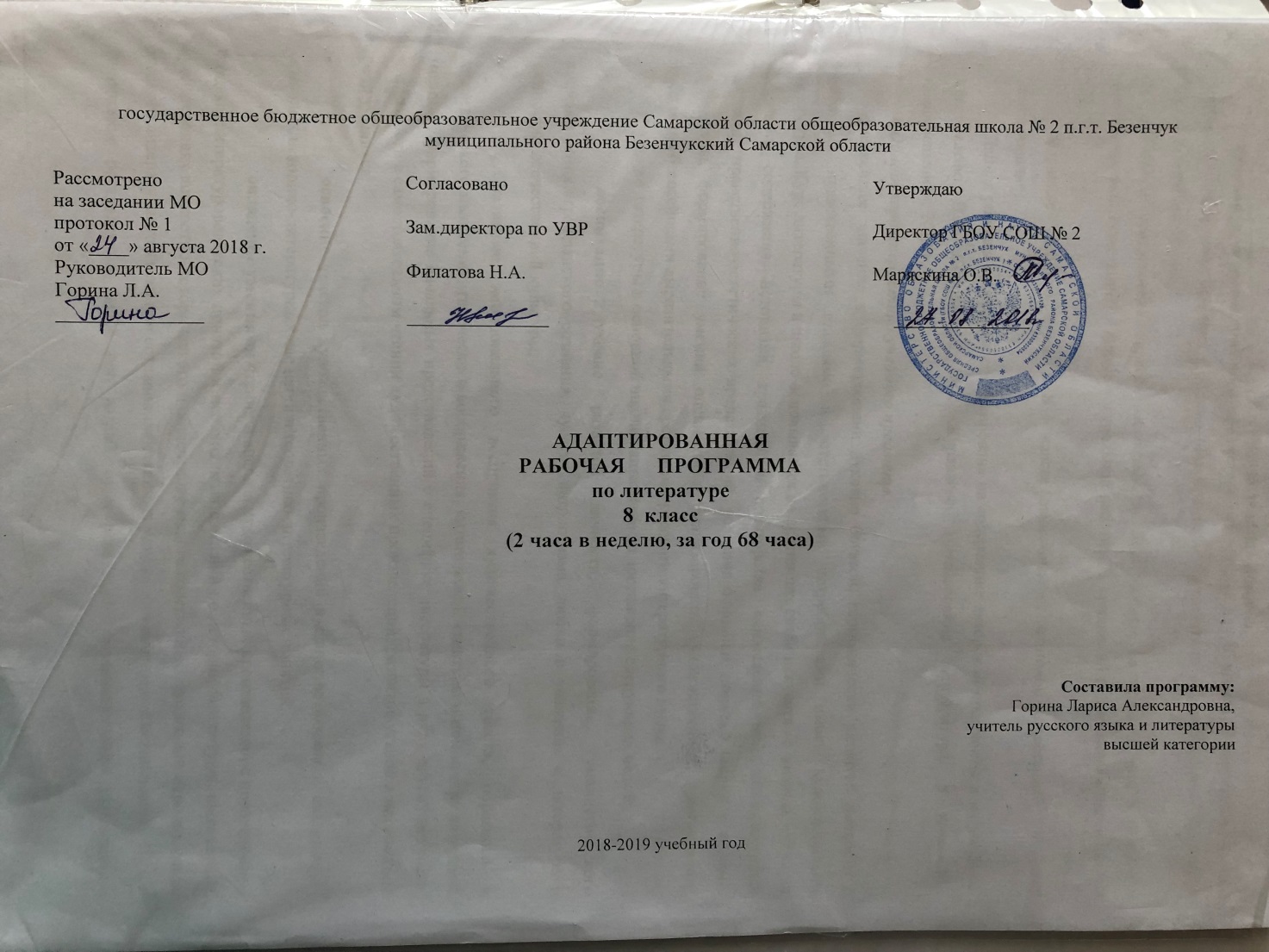 Пояснительная записка. Рабочая программа учебного предмета «Литература» для 8 класса составлена на основе примерной программы основного общего образования в соответствии с основными положениями  ФГОС нового поколения. Рабочая программа 8  класса рассчитана на 68  учебных часов по 2 часа в неделю с промежуточной аттестацией в форме контрольной работы (7), сочинений (3), итоговых тестирований (1)Изучение учебного курса в 8  классе заканчивается итоговой аттестацией учащихся (тестирование). Данная рабочая программа ориентирована на содержание авторской программы и на учебник-хрестоматию В.Я. Коровиной, В.П. Журавлёва, В.И.Коровина «Литература: 8 класс».М.: «Просвещение», 2012 г.Общая характеристика учебного предмета.Важнейшее значение в формировании духовно богатой, гармонически развитой личности с высокими нравственными идеалами и эстетическими потребностями имеет художественная литература. Курс литературы в школе основывается на принципах связи искусства с жизнью, единства формы и содержания, историзма, традиций и новаторства, осмысления историко-культурных сведений, нравственно-эстетических представлений, усвоения основных понятий теории и истории литературы, формирование умений оценивать и анализировать художественные произведения, овладения богатейшими выразительными средствами русского литературного языка.Изучение литературы в основной школе направлено на достижение следующих целей:воспитание духовно развитой личности, формирование гуманистического мировоззрения, гражданского сознания, чувства патриотизма, любви и уважения к литературе и ценностям отечественной культуры;развитие эмоционального восприятия художественного текста, образного и аналитического мышления, творческого воображения, читательской культуры и понимания авторской позиции; формирование начальных представлений о специфике литературы в ряду других искусств, потребности в самостоятельном чтении художественных произведений; развитие устной и письменной речи учащихся;освоение текстов художественных произведений в единстве формы и содержания, основных историко-литературных сведений и теоретико-литературных понятий;овладение умениями чтения и анализа художественных произведений с привлечением базовых литературоведческих понятий и необходимых сведений по истории литературы; выявления в произведениях конкретно-исторического и общечеловеческого содержания; грамотного использования русского литературного языка при создании собственных устных и письменных высказываний.Достижение поставленных целей при разработке и реализации образовательным учреждением основной образовательной программы основного общего образования предусматривает решение следующих основных задач:— обеспечение соответствия основной образовательной программы требованиям ФГОС;— обеспечение преемственности начального общего, основного общего, среднего (полного) общего образования;— обеспечение доступности получения качественного основного общего образования, достижение планируемых результатов освоения основной образовательной программы основного общего образования всеми обучающимися, в том числе детьми-инвалидами и детьми с ограниченными возможностями здоровья;— установление требований к воспитанию и социализации обучающихся как части образовательной программы и соответствующему усилению воспитательного потенциала школы, обеспечению индивидуализированного психолого-педагогического сопровождения каждого обучающегося, формированию образовательного базиса, основанного не только на знаниях, но и на соответствующем культурном уровне развития личности, созданию необходимых условий для её самореализации;— обеспечение эффективного сочетания урочных и внеурочных форм организации образовательного процесса, взаимодействия всех его участников;— взаимодействие образовательного учреждения при реализации основной образовательной программы с социальными партнёрами;— выявление и развитие способностей обучающихся, в том числе одарённых детей, детей с ограниченными возможностями здоровья и инвалидов, их профессиональных склонностей через систему клубов, секций, студий и кружков, организацию общественно полезной деятельности, в том числе социальной практики, с использованием возможностей образовательных учреждений дополнительного образования детей;— организация интеллектуальных и творческих соревнований, научно-технического творчества, проектной и учебно-исследовательской деятельности;— участие обучающихся, их родителей (законных представителей), педагогических работников и общественности в проектировании и развитии внутришкольной социальной среды, школьного уклада;— включение обучающихся в процессы познания и преобразования внешкольной социальной среды (населённого пункта, района, города) для приобретения опыта реального управления и действия;— социальное и учебно-исследовательское проектирование, профессиональная ориентация обучающихся при поддержке педагогов, психологов, социальных педагогов, сотрудничестве с базовыми предприятиями, учреждениями профессионального образования, центрами профессиональной работы;— сохранение и укрепление физического, психологического и социального здоровья обучающихся, обеспечение их безопасности.В основе реализации основной образовательной программы лежит системно-деятельностный подход, который предполагает:— воспитание и развитие качеств личности, отвечающих требованиям информационного общества, инновационной экономики, задачам построения российского гражданского общества на основе принципов толерантности, диалога культур и уважения его многонационального, поликультурного и поликонфессионального состава;— формирование соответствующей целям общего образования социальной среды развития обучающихся в системе образования, переход к стратегии социального проектирования и конструирования на основе разработки содержания и технологий образования, определяющих пути и способы достижения желаемого уровня (результата) личностного и познавательного развития обучающихся;— ориентацию на достижение цели и основного результата образования — развитие на основе освоения универсальных учебных действий, познания и освоения мира личности обучающегося, его активной учебно-познавательной деятельности, формирование его готовности к саморазвитию и непрерывному образованию;— признание решающей роли содержания образования, способов организации образовательной деятельности и учебного сотрудничества в достижении целей личностного и социального развития обучающихся;— учёт индивидуальных возрастных, психологических и физиологических особенностей обучающихся, роли, значения видов деятельности и форм общения при построении образовательного процесса и определении образовательно-воспитательных целей и путей их достижения;— разнообразие индивидуальных образовательных траекторий и индивидуального развития каждого обучающегося, в том числе одарённых детей, детей-инвалидов и детей с ограниченными возможностями здоровья.Цели изучения литературы могут быть достигнуты при обращении к художественным произведениям, которые давно и всенародно признаны классическими с точки зрения их художественного качества и стали достоянием отечественной и мировой литературы. Следовательно, цель литературного образования в школе состоит и в том, чтобы познакомить учащихся с классическими образцами мировой словесной культуры, обладающими высокими художественными достоинствами, выражающими жизненную правду, общегуманистические идеалы и воспитывающими высокие нравственные чувства у человека читающего.Курс литературы опирается на следующие виды деятельности по освоению содержания художественных произведений и теоретико-литературных понятий:осознанное, творческое чтение художественных произведений разных жанров;выразительное чтение художественного текста;различные виды пересказа (подробный, краткий, выборочный, с элементами комментария, с творческим заданием);ответы на вопросы, раскрывающие знание и понимание текста произведения;заучивание наизусть стихотворных и прозаических текстов;анализ и интерпретация произведения;составление планов и написание отзывов о произведениях;написание сочинений по литературным произведениям и на основе жизненных впечатлений;целенаправленный поиск информации на основе знания ее источников и умения работать с ними;индивидуальная и коллективная проектная деятельность.Содержание деятельности  по предмету в 8 кл.Программа выстроена с учётом специфики класса. Её реализация обеспечивает освоение общеучебных умений и компетенций в рамках информационно-коммуникативной деятельности, в том числе, способностей передавать содержание текста в сжатом или развёрнутом виде в соответствии с целью учебного задания, использовать различные виды чтения (ознакомительное, просмотровое, поисковое и др.), создавать письменные высказывания, пересказывать кратко, выборочно, полно. На уроках учащиеся могут более уверенно овладеть монологической и диалогической речью. Для решения познавательных и коммуникативных задач учащимся предлагается использовать различные источники информации, включая энциклопедии, справочники, Интернет, словари. С точки зрения развития умений и навыков рефлексивной деятельности, особое внимание уделено способности учащихся самостоятельно организовывать свою учебную деятельность (постановка цели, планирование, определение оптимального соотношения цели и средств и др.), оценивать её результаты, определять причины возникших трудностей и пути их устранения, осознавать сферы своих интересов и соотносить их со своими учебными достижениями, чертами своей личности.Курс литературы строится с опорой на текстуальное изучение художественных произведение, решает задачи формирования читательских умений, развития культуры устной и письменной речи.Общая характеристика учебного предметаВедущая проблема изучения литературы в 8 классе – взаимосвязь литературы и истории. Именно этому будет уделено внимание при изучении произведений многих авторов.  Чтение произведений зарубежной литературы проводится в конце курса литературы за 8 класс. В программе соблюдена системная направленность: в 8 классе это освоение различных жанров фольклора, стихотворных и прозаических произведение писателей, знакомство с отдельными сведениями по истории создания произведений, отдельных фактов биографии писателя (вертикаль). Существует система ознакомления с литературой разных веков в каждом из классов (горизонталь).Одним из признаков правильного понимания текста является выразительность чтения учащимися. Именно формированию навыков выразительного чтения способствует изучение литературы в 8- классах.Учитывая рекомендации, изложенные в «Методическом письме о преподавании учебного предмета «Литература» в условиях введения Федерального компонента государственного стандарта общего образования», в рабочей программе выделены часы на развитие речи, на уроки внеклассного чтения, проектную деятельность учащихся.В программу включён перечень необходимых видов работ по развитию речи: словарная работа, различные виды пересказа, устные и письменные сочинения, отзывы, доклады, диалоги, творческие работы, а также произведения для заучивания наизусть, списки произведений для самостоятельно чтения.Требования к уровню подготовки учащихся 8 класса	Учащиеся должны знать: — авторов и содержание изученных художественных произведений; — основные теоретические понятия: народная песня, частушка, предание (развитие представлений); житие как жанр литературы (начальное представление); мораль, аллегория, дума (начальное представление); понятие о классицизме, историзм художественной литературы (начальное представление); поэма, роман, романтический герой, романтическая поэма, комедия, сатира, юмор (развитие представлений); прототип в художественном произведении, гипербола, гротеск, литературная пародия, эзопов язык, художественная деталь, антитеза, композиция, сюжет и фабула, психологизм художественной литературы (развитие представлений); конфликт как основа сюжета драматического произведения, со- нет как форма лирической поэзии, авторское отступление как элемент композиции (начальное представление); герой-повествователь (развитие представлений). 	Учащиеся должны уметь: — видеть развитие мотива, темы в творчестве писателя, опираясь на опыт предшествующих классов; — обнаруживать связь между героем литературного произведения и эпохой; — видеть своеобразие решений общей проблемы писателями разных эпох; — комментировать эпизоды биографии писателя и устанавливать связь между его биографией и творчеством; — различать художественные произведения в их родовой и жанровой специфике; — определять ритм и стихотворный размер в лирическом произведении; — сопоставлять героев и сюжет разных произведений, находя сходство и отличие в авторской позиции; — выделять общие свойства произведений, объединенных жанром, и различать индивидуальные особенности писателя в пределах общего жанра; осмысливать роль художественной детали, её связь с другими деталями и текстом в целом; — видеть конкретно-историческое и символическое значение литературных образов; — находить эмоциональный лейтмотив и основную проблему произведения, мотивировать выбор жанра; — сопоставлять жизненный материал и художественный сюжет произведения; — выявлять конфликт и этапы его развития в драматическом произведении; сравнивать авторские позиции в пьесе с трактовкой роли актерами, режиссерской интерпретацией; — редактировать свои сочинения и сочинения сверстников. Федеральный базисный учебный план для образовательных учреждений Российской Федерации отводит 68 часов для обязательного изучения учебного предмета "Литература" в 8 классе.Раздел IIУчебно-тематический план.Раздел III. Содержание тем учебного курса.ВведениеРусская литература и история. Интерес русских пиcателей к историческому прошлому своего народа. Историзм творчества классиков русской литературы.Устное народное творчествоВ мире русской народной песни (лирические, исторические песни). Отражение жизни народа в народной песне: «В темном лесе», «Уж ты ночка, ноченька темная...», «Вдоль по улице метелица метет...», «Пугачев в темнице», «Пугачев казнен».Частушки как малый песенный жанр. Отражение различных сторон жизни народа в частушках. Разнообразие тематики частушек. Поэтика частушек.Предания как исторический жанр русской народной прозы. «О Пугачеве», «О покорении Сибири Ермаком...». Особенности содержания и формы народных преданий.Теория литературы. Народная песня, частушка (развитие представлений). Предание (развитие представлений).Из древнерусской литературыИз «Жития Александра Невского». Защита русских земель от нашествий и набегов врагов. Бранные подвиги Александра Невского и его духовный подвиг самопожертвования.Художественные особенности воинской повести и жития.«Шемякин суд». Изображение действительных и вымышленных событий — главное новшество литературы XVII века. Новые литературные герои — крестьянские и купеческие сыновья. Сатира на судебные порядки, комические ситуации с двумя плутами.«Шемякин суд» — «кривосуд» (Шемяка «посулы любил, потому так он и судил»). Особенности поэтики бытовой сатирической повести.Теория литературы. Летопись. Древнерусская повесть (развитие представлений). Житие как жанр литературы (начальные представления). Сатирическая г к. весть как жанр древнерусской литературы (начальны, представления).Из литературы XVIII векаДенис Иванович Фонвизин. Слово о писателе. «Недоросль» (сцены). Сатирическая направленное п. комедии. Проблема воспитания истинного гражданина.Теория литературы. Понятие о классицизме Основные правила классицизма в драматическом произведении.Из литературы XIX векаИван Андреевич Крылов. Поэт и мудрец. Язвительный сатирик и баснописец. Краткий рассказ о писателе.«Лягушки, просящие царя». Критика «общественного договора» Ж.-Ж. Руссо. Мораль басни. «Обоз». Критика вмешательства императора Александра I в стратегию и тактику Кутузова в Отечественной войне 1812 года. Мораль басни. Осмеяние пороков: самонадеянности, безответственности, зазнайства.Теория литературы. Басня. Мораль. Аллегория (развитие представлений).Кондратий Федорович Рылеев. Автор дум и сатир. Краткий рассказ о писателе. Оценка дум современниками.«Смерть Ермака». Историческая тема думы. Ермак Тимофеевич — главный герой думы, один из предводителей казаков. Тема расширения русских земель. Текст думы К. Ф. Рылеева — основа песни о Ермаке.Теория литературы. Дума (начальное представление).Александр Сергеевич Пушкин. Краткий рассказ об отношении поэта к истории и исторической теме в литературе.«Туча». Разноплановость содержания стихотворения — зарисовка природы, отклик на десятилетие восстания декабристов.К*** («Я помню чудное мгновенье...»). Обогащение любовной лирики мотивами пробуждения души к творчеству.«19 октября». Мотивы дружбы, прочного союза и единения друзей. Дружба как нравственный жизненный стержень сообщества избранных.«История Пугачева» (отрывки). Заглавие Пушкина («История Пугачева») и поправка Николая I («История пугачевского бунта»), принятая Пушкиным как более точная. Смысловое различие. История пугачевского восстания в художественном произведении и историческом труде писателя и историка. Пугачев и народное восстание. Отношение народа, дворян и автора к предводителю восстания. Бунт «бессмысленный и беспощадный» (А. Пушкин).Роман «Капитанская дочка». Гринев — жизненный путь героя, формирование характера («Береги честь смолоду»). Маша Миронова — нравственная красота героини. Швабрин — антигерой. Значение образа Савельича в романе. Особенности композиции. Гуманизм и историзм Пушкина. Историческая правда и художественный вымысел в романе. Фольклорные мотивы в романе. Различие авторской позиции в «Капитанской дочке» и «Истории Пугачева».Теория литературы. Историзм художественной литературы (начальные представления). Роман (начальные представления). Реализм (начальные представления).«Пиковая дама». Место повести в контексте творчества Пушкина. Проблема «человек и судьба» в идейном содержании произведения. Соотношение случайного и закономерного. Смысл названия повести и эпиграфа к ней. Композиция повести: система предсказаний, намеков и символических соответствий. Функции эпиграфов. Система образов-персонажей, сочетание в них реального и символического планов, значение образа Петербурга. Идейно-композиционная функция фантастики. Мотив карт и карточной игры, символика чисел. Эпилог, его место в философской концепции повести.Михаил Юрьевич Лермонтов. Краткий рассказ о писателе, отношение к историческим темам и воплощение этих тем в его творчестве. «Мцыри». Поэма о вольнолюбивом юноше, вырванном из родной среды и воспитанном в чуждом ему обществе. Свободный, мятежный, сильный дух герои Мцыри как романтический герой. Образ монастыря и образы природы, их роль в произведении. Романтически-условный историзм поэмы.Теория литературы. Поэма (развитие представлений). Романтический герой (начальные представления), романтическая поэма (начальные представления).Николай Васильевич Гоголь. Краткий рассказ о писателе, его отношение к истории, исторической теме в художественном произведении.«Ревизор». Комедия «со злостью и солью». История создания и история постановки комедии. Поворот русской драматургии к социальной теме. Отношение современной писателю критики, общественности к комедии «Ревизор». Разоблачение пороков чиновничества. Цель автора — высмеять «все дурное в России» (Н. В. Гоголь). Новизна финала, немой сцены, своеобразие действия пьесы «от начала до конца вытекает из характеров» (В. И. Немирович-Данченко). Хлестаков и «миражная интрига» (Ю. Манн). Хлестаковщина как общественное явление.Теория литературы. Комедия (развитие представлений). Сатира и юмор (развитие представлений).«Шинель». Образ «маленького человека» в литературе. Потеря Акакием Акакиевичем Башмачкиным лица (одиночество, косноязычие). Шинель как последняя надежда согреться в холодном мире. Тщетность этой мечты. Петербург как символ вечного адского холода. Незлобивость мелкого чиновника, обладающего духовной силой и противостоящего бездушию общества. Роль фантастики в художественном произведении.Михаил Евграфович Салтыков-Щедрин. Краткий рассказ о писателе, редакторе, издателе.«История одного города» (отрывок). Художественно-политическая сатира на современные писателю порядки. Ирония писателя-гражданина, бичующего основанный на бесправии народа строй. Гротескные образы градоначальников. Пародия на официальные исторические сочинения.Теория литературы. Гипербола, гротеск (развитие представлений). Литературная пародия (начальные представления). Эзопов язык (развитие понятия).Николай Семенович Лесков. Краткий рассказ о писателе.«Старый гений». Сатира на чиновничество. Защита беззащитных. Нравственные проблемы рассказа. Деталь как средство создания образа в рассказе.Теория литературы. Рассказ (развитие представлений). Художественная деталь (развитие представлений).Лев Николаевич Толстой. Краткий рассказ о писателе. Идеал взаимной любви и согласия в обществе.«После бала». Идея разделённости двух Россий. Противоречие между сословиями и внутри сословий. Контраст как средство раскрытия конфликта. Психологизм рассказа. Нравственность в основе поступков героя. Мечта о воссоединении дворянства и народа.Теория литературы. Художественная деталь. Антитеза (развитие представлений). Композиция (развитие представлений). Роль антитезы в композиции произведений.Поэзия родной природы. А. С. Пушкин.    «Цветы   последние   милей...», М. Ю. Лермонтов. «Осень»; Ф. И. Тютчев. «Осенний вечер»; А. А. Фет. «Первый ландыш»; А. Н. Майков. «Поле зыблется цветами...».Антон Павлович Чехов. Краткий рассказ о писателе.«О любви» (из трилогии). История о любви и упущенном счастье.Теория литературы. Психологизм художественной литературы (развитие представлений).Из русской литературы XX векаИван Алексеевич Бунин. Краткий рассказ о писателе.«Кавказ». Повествование о любви в различных ее состояниях и в различных жизненных ситуациях. Мастерство Бунина-рассказчика. Психологизм прозы писателя.Александр Иванович Куприн. Краткий рассказ о писателе.«Куст сирени». Утверждение согласия и взаимопонимания, любви и счастья в семье. Самоотверженность и находчивость главной героини.Теория литературы. Сюжет и фабула.Александр Александрович Блок. Краткий рассказ о поэте.«Россия». Историческая тема в стихотворении, его современное звучание и смысл.Сергей Александрович Есенин. Краткий рассказ о жизни и творчестве поэта.«Пугачев». Поэма на историческую тему. Характер Пугачева. Сопоставление образа предводителя восстания в разных произведениях: в фольклоре, в произведениях А. С. Пушкина, С. А. Есенина. Современность и историческое прошлое в драматической поэме Есенина.Теория литературы. Драматическая поэма (начальные представления).Иван Сергеевич Шмелев. Краткий рассказ о писателе.«Как я стал писателем». Рассказ о пути к творчеству. Сопоставление художественного произведения с документально-биографическими (мемуары, воспоминания, дневники).Писатели улыбаютсяЖурнал «Сатирикон». Тэффи, О. Дымов, А. Аверченко. «Всеобщая история, обработанная „Сатириконом"» (отрывки). Сатирическое изображение исторических событий. Приемы и способы создания сатирического повествования. Смысл иронического повествования о прошлом.М. Зощенко. «История болезни»; Тэффи. «Жизнь и воротник». Для самостоятельного чтения. Сатира и юмор в рассказах сатириконцев.Михаил Андреевич Осоргин. Краткий рассказ о пи-I .поле.«Пенсне». Сочетание фантастики и реальности в рассказе. Мелочи быта и их психологическое содержание). Для самостоятельного чтения.Александр Трифонович Твардовский. Краткий рассказ о писателе.«Василий Теркин». Жизнь народа на крутых переломах и поворотах истории в произведениях поэта. Поэтическая энциклопедия Великой Отечественной войны. Тема служения Родине.Новаторский характер Василия Теркина -  сочетание черт крестьянина и убеждений гражданина, защитника родной страны. Картины жизни воюющего народа. Реалистическая правда о войне в поэме. Юмор. Язык поэмы. Связь фольклора и литературы. Композиция поэмы. Восприятие поэмы читателями-фронтовиками. Оценка поэмы в литературной критике.Теория литературы. Фольклор и литература (развитие понятия). Авторские отступления как элемент композиции (начальные представления).Андрей Платонович Платонов. Краткий рассказ о жизни писателя.«Возвращение». Утверждение доброты, сострадания, гуманизма в душах солдат, вернувшихся с войны. Изображение негромкого героизма тружеников тыла. Нравственная проблематика рассказа.Стихи и песни о Великой Отечественной войне 1941—1945 годовТрадиции в изображении боевых подвигов народа и военных будней. Героизм воинов, защищающих свою Родину: М. Исаковский. «Катюша», «Враги сожгли родную хату»; Б. Окуджава. «Песенка о пехоте», «Здесь птицы не поют...»; А. Фатьянов. «Соловьи»; Л. Ошанин. «Дороги» и др. Лирические и героические песни в годы Великой Отечественной войны. Их призывно-воодушевляющий характер. Выражение в лирической песне сокровенных чувств и переживаний каждого солдата.Виктор Петрович Астафьев. Краткий рассказ о писателе.«Фотография, на которой меня нет». Автобиографический характер рассказа. Отражение военного времени. Мечты и реальность военного детства. Дружеская атмосфера, объединяющая жителей деревни.Теория литературы. Герой-повествователь (развитие представлений).Русские поэты о Родине, родной природеИ. Анненский. «Снег»; Д. Мережковский. «Родное», «Не надо звуков»; Н. Заболоцкий. «Вечер ни Оке», «Уступи мне, скворец, уголок...»; Н. Рубцов. «По вечерам», «Встреча», «Привет, Россия...».Поэты Русского зарубежья об оставленной ими Родине. Н. Оцуп. «Мне трудно без России...» (отрывок); 3. Гиппиус. «Знайте!», «Так и есть»; Дон-Аминадо. «Бабье лето»; И. Бунин. «У птицы есть гнездо...». Общее и индивидуальное в произведениях русских поэтов.Из зарубежной литературыУильям Шекспир. Краткий рассказ о писателе.«Ромео и Джульетта». Семейная вражда и любовь героев. Ромео и Джульетта — символ любви и жертвенности. «Вечные проблемы» в творчестве Шекспира.Теория литературы. Конфликт как основа сюжета драматического произведения.Сонеты — «Кто хвалится родством своим со знатью...», «Увы, мой стих не блещет новизной...».В строгой форме сонетов — живая мысль, подлинные горячие чувства. Воспевание поэтом любви и дружбы. Сюжеты Шекспира — «богатейшая сокровищница лирической поэзии» (В. Г. Белинский).Теория литературы. Сонет как форма лирической поэзии.Жан Батист Мольер. Слово о Мольере.«Мещанин во дворянстве» (обзор с чтением отдельных сцен). XVII век — эпоха расцвета классицизма в искусстве Франции. Мольер — великий комедиограф эпохи классицизма. «Мещанин во дворянстве» — сатира на дворянство и невежественных буржуа. Особенности классицизма в комедии. Комедийное мастерство Народные истоки смеха Мольера. Общечеловеческий смысл комедии.Теория литературы. Классицизм. Сатира (раз-питие понятий).Джонатан Свифт. Краткий рассказ о писателе.«Путешествия Гулливера». Сатира на государственное устройство и общество. Гротесковый характер изображения.Вальтер Скотт. Краткий рассказ о писателе.«Айвенго». Исторический роман. Средневековая Англия в романе. Главные герои и события. История, изображенная «домашним образом»: мысли и чувства героев, переданные сквозь призму домашнего быта, обстановки, семейных устоев и отношений.Произведения для заучивания наизусть.Исторические песни. О Пугачеве, Ермаке (на выбор). А. С. Пушкин. Капитанская дочка (отрывок). М. Ю. Лермонтов. Мцыри (отрывки по выбору учащихся). Н. В. Гоголь. Ревизор (монолог одного из героев на выбор).Л. Н. Толстой. После бала (отрывок на выбор).А. Т. Твардовский. Василий Теркин (отрывок на выбор).О Родине и родной природе (2—3 стихотворения на выбор).Список рекомендуемой литературы.А) Основной1. Закон Российской Федерации «Об образовании».-«СПС Гарант», 16ноября 2011г.2. Приоритетный национальный проект «Образование»- http://mon.gov.ru/pro/pnpo.3. Национальная образовательная инициатива «Наша новая школа»- http://mon.gov.ru/dok/akt/6591.4. Федеральная целевая программа развития образования на 2011-2015 годы- http://mon.gov.ru/press/news/8286.5. Концепция Федеральных государственных образовательных стандартов общего образования /Под редакцией А.М.Кондакова, А.А.Кузнецова.- М.:Просвещение, 2008.6. Федеральный государственный образовательный стандарт основного общего образования.- М.: Просвещение, 20107. Фундаментальное ядро содержания общего образования. /Под ред. В.В. Козлова, А.М. Кондакова.- М.: Просвещение, 2011.8. Приказ Министерства образования и науки РФ от 24 ноября 2011г. №МД- 1552/о3 «Рекомендации по оснащению общеобразовательных учреждений учебным и учебно- лабораторным оборудованием, необходимым для реализации ФГОС основного общего образования, организации проектной деятельности, моделирования и технического творчества обучающихся»- М., 2011.9. Постановление Главного государственного санитарного врача Российской Федерации от 29 декабря . №189 «Санитарно- эпидемиологические требования к условиям и организации обучения в общеобразовательных учреждениях» (Санитарно-эпидемиологические правила и нормативы СанПиН 2.4.2.2621-10).10. Система гигиенических требований к условиям реализации основной образовательной программы основного общего образования- http://standart.edu.ru11.. Асмолов А.Г. Системно- деятельностный подход к разработке стандартов нового поколения . // педагогика.- 2009.-№4.- С.18-22.12. Формирование универсальных учебных действий в основной школе : от действия к мысли. Система заданий. Пособие для учителя. // Под ред. Асмолова А.Г.- М.: Просвещение, 2010.13. Примерная основная образовательная программа образовательного учреждения. Основная школа.- М.: Просвещение, 2011.14. Примерная программа по  предмету ….15. Методическое пособие (по новому ФГОС ООО) по предмету ….16. Действующие школьные учебники по предмету …из Федерального перечня (перечислить в Приложении).17. Примерные программы внеурочной деятельности / под ред. В.А. Горского.- М.: Просвещение, 2010.В)Дополнительный1. Асмолов А.Г., Семёнов А.Л., Уваров А.Ю. Российская школа и новые информационные технологии: взгляд в следующие десятилетие.- М.: Изд-во «НексПринт», 2010.2. Формирование универсальных учебных действий в основной школе: от действия к мысли. Пособие для учителей под ред. А.Г. Асмолова , М.: Просвещение, 2011.3. С.И.Заир-Бек, И.В. Муштавинская. Развитие критического мышления на уроке. М.: Просвещение, 2011.4. Современные образовательные технологии. Под ред. Н.В. Бордовской,- М.: КНОРУС 2011.5. Асмолов А.Г. Стратегия социокультурной модернизации образования: на пути преодоления кризиса идентичности и потроения гражданского общества. Вопросы образования 2008, №1.6. Асмолов А.Г. Как будем жить дальше? Социальные эффекты образовательной политики// Лидеры образования 2007, №7.7. Асмолов А.Г. (по ред.) формирование универсальных учебных действий в основной школе: от действия к мысли . Система заданий. М. «Просвещение» 2010.8. Жильцова О.А. Организация исследовательской и проектной деятельности школьников: дистанционная поддержка педагогических инноваций при подготовке школьников к деятельности в сфере науки и высоких технологий. М. 2007.9. Поливанова К.А. Проектная деятельность школьников.- М.: Просвещение, 2008.10. Дистанционные образовательные технологии: проектирование и реализация учебных курсов./ Под общ. ред. М.Б.Лебедевой.- СПб.: БХВ- Петербург, 2010.11. Журналы: «Стандарты и мониторинг образования».12. Журналы предметные: …С)Интернет-ресурсы1. http:// mon.gov.ru/ - сайт Министерства образования и науки РФ.2.  http://standart.edu.ru – ФГОС общего образования и разработанные к ним документы.3.  http://www.informika.ru /- сайт ФГУ «Государственный научно-исследовательский институт информационных технологий и телекоммуникаций».4.  http://school-collection.edu.ru/ -каталог Единой коллекции цифровых образовательных ресурсов.5. http:// fcior.edu.ru –каталог электронных образовательных ресурсов Федерального центра.6. http://window.edu.ru – электронные образовательные ресурсы.7. http://katalog.iot.ru – электронные образовательные ресурсы.8. http://www.it-n.ru/ - «Сеть творческих учителей№п/пСодержание разделаКоличество часовВ том числе:В том числе:№п/пСодержание разделаКоличество часовРазвитие речи/ Внеклассное чтениеКонтрольные работыРусская литература и история1Устное народное творчество2Из древнерусской литературы 4Из литературы XVIII века.3Из литературы XIX века.354/14Из литературы XX века.15-/32Повторение и систематизация изученного 2Из зарубежной литературы.5Итоговый тест11ИТОГО684/47№ТЕМА УРОКАРешаемые проблемыПланируемые результаты (в соответствии с ФГОС)Планируемые результаты (в соответствии с ФГОС)Планируемые результаты (в соответствии с ФГОС)Планируемые результаты (в соответствии с ФГОС)Планируемые результаты (в соответствии с ФГОС)      Дата проведения      Дата проведения      Дата проведения№ТЕМА УРОКАРешаемые проблемыПонятия Предметные результатыУУДУУДЛичностные результатыПланПланФакт1.2.3.4.5.6.6.7.8.8.9.Введение 1 ч.Введение 1 ч.Введение 1 ч.Введение 1 ч.Введение 1 ч.Введение 1 ч.Введение 1 ч.Введение 1 ч.Введение 1 ч.Введение 1 ч.Введение 1 ч.1Русская литература и историяКакая связь существует между литературой и историей?Литература. История. Историзм в литературе.Научиться видеть  отражение истории в художественном произведении. .Научиться видеть  отражение истории в художественном произведении. .Познавательные:поиск и выделение необходимой информации из учебника.Регулятивные:выбирать действия в соответствии с поставленной задачей.Коммуникативные:уметь ставить вопросы и обращаться за помощью к учебной литературеФормирование «стартовой» мотивации к обучениюТехнологии: здоровьесбережения, поэтапного формирования умственных действий, исследовательской деятельностиТехнологии: здоровьесбережения, поэтапного формирования умственных действий, исследовательской деятельностиТехнологии: здоровьесбережения, поэтапного формирования умственных действий, исследовательской деятельностиТехнологии: здоровьесбережения, поэтапного формирования умственных действий, исследовательской деятельностиТехнологии: здоровьесбережения, поэтапного формирования умственных действий, исследовательской деятельностиТехнологии: здоровьесбережения, поэтапного формирования умственных действий, исследовательской деятельностиТехнологии: здоровьесбережения, поэтапного формирования умственных действий, исследовательской деятельностиТехнологии: здоровьесбережения, поэтапного формирования умственных действий, исследовательской деятельностиТехнологии: здоровьесбережения, поэтапного формирования умственных действий, исследовательской деятельностиТехнологии: здоровьесбережения, поэтапного формирования умственных действий, исследовательской деятельностиУстное народное творчество 2 ч.Устное народное творчество 2 ч.Устное народное творчество 2 ч.Устное народное творчество 2 ч.Устное народное творчество 2 ч.Устное народное творчество 2 ч.Устное народное творчество 2 ч.Устное народное творчество 2 ч.Устное народное творчество 2 ч.Устное народное творчество 2 ч.2Отражение жизни народа в народной песне. Частушки как малый песенный жанр.Что такое фольклор?  Какие жанры фольклора существуют? Каковы особенности народной песни и частушки?Фольклор. Народная песня. Исторические песни. Поэтика частушек.Научиться различать произведения малых жанров фольклора.Научиться их использовать в устной и письменной речи;Формировать навыки пересказа.Научиться различать произведения малых жанров фольклора.Научиться их использовать в устной и письменной речи;Формировать навыки пересказа.Познавательные:уметь осмысленно читать и объяснять значение прочитанного; выбирать текст для чтения, в зависимости от поставленной цели.Регулятивные:выполнять учебные действия в громко речевой и умственной формах, использовать речь для регуляции своих действий.Коммуникативные:строить монологические высказывания;  овладеть умениями диалогической речи.Создание целостного, социально ориентированного взгляда на мир в единстве и разнообразии природы. народов, культур и религий. ..        Технологии: здоровьесбережения, личностно-ориентированного обучения, поэтапного формирования умственных действий        Технологии: здоровьесбережения, личностно-ориентированного обучения, поэтапного формирования умственных действий        Технологии: здоровьесбережения, личностно-ориентированного обучения, поэтапного формирования умственных действий        Технологии: здоровьесбережения, личностно-ориентированного обучения, поэтапного формирования умственных действий        Технологии: здоровьесбережения, личностно-ориентированного обучения, поэтапного формирования умственных действий        Технологии: здоровьесбережения, личностно-ориентированного обучения, поэтапного формирования умственных действий        Технологии: здоровьесбережения, личностно-ориентированного обучения, поэтапного формирования умственных действий        Технологии: здоровьесбережения, личностно-ориентированного обучения, поэтапного формирования умственных действий        Технологии: здоровьесбережения, личностно-ориентированного обучения, поэтапного формирования умственных действий        Технологии: здоровьесбережения, личностно-ориентированного обучения, поэтапного формирования умственных действий        Технологии: здоровьесбережения, личностно-ориентированного обучения, поэтапного формирования умственных действий3Предания как исторический жанр русской народной прозы.Особенности содержания и художественной формы преданий «О Пугачеве», «О покорении Сибири Ермаком».Что такое предание?Предания. Народная проза.Научиться  отличать народные предания от других жанров фольклораНаучиться  отличать народные предания от других жанров фольклораПознавательные:уметь ориентироваться в разнообразии способов решения задач.Регулятивные:формулировать и удерживать учебную задачуКоммуникативные:уметь формулировать собственное мнение и свою позициюФормирование мотивации к индивидуальной и коллективной деятельности        Технологии: здоровьесбережения, проблемного обучения, педагогика сотрудничества        Технологии: здоровьесбережения, проблемного обучения, педагогика сотрудничества        Технологии: здоровьесбережения, проблемного обучения, педагогика сотрудничества        Технологии: здоровьесбережения, проблемного обучения, педагогика сотрудничества        Технологии: здоровьесбережения, проблемного обучения, педагогика сотрудничества        Технологии: здоровьесбережения, проблемного обучения, педагогика сотрудничества        Технологии: здоровьесбережения, проблемного обучения, педагогика сотрудничества        Технологии: здоровьесбережения, проблемного обучения, педагогика сотрудничества        Технологии: здоровьесбережения, проблемного обучения, педагогика сотрудничества        Технологии: здоровьесбережения, проблемного обучения, педагогика сотрудничества        Технологии: здоровьесбережения, проблемного обучения, педагогика сотрудничестваДревнерусская литература 4 ч.Древнерусская литература 4 ч.Древнерусская литература 4 ч.Древнерусская литература 4 ч.Древнерусская литература 4 ч.Древнерусская литература 4 ч.Древнерусская литература 4 ч.Древнерусская литература 4 ч.Древнерусская литература 4 ч.Древнерусская литература 4 ч.Древнерусская литература 4 ч.4Житийная литература как особый жанр древнерусской литературы. «Житие Александра Невского». Защита русских земель и бранные подвиги Александра Невского.  Что такое житие? Каковы особенности житийной литературы? Житие. Духовный подвиг и бранный подвиг. Воинская повесть.Научиться выявлять характерные художественные особенности житийной литературы.Научиться выявлять характерные художественные особенности житийной литературы.Познавательные:Уметь строить сообщение исследовательского характера в устной форме.Регулятивные:Формировать ситуацию рефлексии и самодиагностики.Коммуникативные:уметь проявлять активность для решения коммуникативных и познавательных задач.Формирование этических чувств. доброжелательности и эмоционально-нравственной отзывчивости.         Технологии: здоровьесбережения, дифференцированного подхода в обучении, поэтапного формирования умственного действия        Технологии: здоровьесбережения, дифференцированного подхода в обучении, поэтапного формирования умственного действия        Технологии: здоровьесбережения, дифференцированного подхода в обучении, поэтапного формирования умственного действия        Технологии: здоровьесбережения, дифференцированного подхода в обучении, поэтапного формирования умственного действия        Технологии: здоровьесбережения, дифференцированного подхода в обучении, поэтапного формирования умственного действия        Технологии: здоровьесбережения, дифференцированного подхода в обучении, поэтапного формирования умственного действия        Технологии: здоровьесбережения, дифференцированного подхода в обучении, поэтапного формирования умственного действия        Технологии: здоровьесбережения, дифференцированного подхода в обучении, поэтапного формирования умственного действия        Технологии: здоровьесбережения, дифференцированного подхода в обучении, поэтапного формирования умственного действия        Технологии: здоровьесбережения, дифференцированного подхода в обучении, поэтапного формирования умственного действия        Технологии: здоровьесбережения, дифференцированного подхода в обучении, поэтапного формирования умственного действия5Особенности содержания «Жития Александра Невского»  и формы воинской повести и жития.Каковы признаки жития? Какие признаки воинской повести?Житие. Воинская повесть. Композиция жития.Научиться видеть композиционные части жития.Научиться видеть композиционные части жития.Познавательные: самостоятельно делать выводы, перерабатывать  информациюРегулятивные: уметь планировать алгоритм ответаКоммуникативные:уметь формулировать и высказывать свою точку зрения  на события и поступки героев.Формирование ценностного отношения к происходящим событиям.        Технологии: здоровьесбережения, личностно-ориентированного обучения, развивающего обучения, педагогика сотрудничества        Технологии: здоровьесбережения, личностно-ориентированного обучения, развивающего обучения, педагогика сотрудничества        Технологии: здоровьесбережения, личностно-ориентированного обучения, развивающего обучения, педагогика сотрудничества        Технологии: здоровьесбережения, личностно-ориентированного обучения, развивающего обучения, педагогика сотрудничества        Технологии: здоровьесбережения, личностно-ориентированного обучения, развивающего обучения, педагогика сотрудничества        Технологии: здоровьесбережения, личностно-ориентированного обучения, развивающего обучения, педагогика сотрудничества        Технологии: здоровьесбережения, личностно-ориентированного обучения, развивающего обучения, педагогика сотрудничества        Технологии: здоровьесбережения, личностно-ориентированного обучения, развивающего обучения, педагогика сотрудничества        Технологии: здоровьесбережения, личностно-ориентированного обучения, развивающего обучения, педагогика сотрудничества        Технологии: здоровьесбережения, личностно-ориентированного обучения, развивающего обучения, педагогика сотрудничества        Технологии: здоровьесбережения, личностно-ориентированного обучения, развивающего обучения, педагогика сотрудничества6Вн/чт Житие Сергия Радонежского. Историческая основа жития.Какова связь жития с историей?Житие. Историческая основа. Научиться владеть отражение истории в житийной литературе.Научиться владеть отражение истории в житийной литературе.Познавательные: выделять и формулировать познавательную цель.Регулятивные: применять метод информационного поиска, в т. ч. с помощью компьютерных средствКоммуникативные:устанавливать рабочие отношения, эффективно сотрудничать и способствовать продуктивной кооперации.Формирование внутренней позиции школьника на основе поступков положительного героя. Формирование нраственно-этической ориентации, обеспечивающей личностный моральный выбор...        Технологии: здоровьесбережения, дифференцированного подхода, поэтапного формирования умственных действий, коммуникационные технологии        Технологии: здоровьесбережения, дифференцированного подхода, поэтапного формирования умственных действий, коммуникационные технологии        Технологии: здоровьесбережения, дифференцированного подхода, поэтапного формирования умственных действий, коммуникационные технологии        Технологии: здоровьесбережения, дифференцированного подхода, поэтапного формирования умственных действий, коммуникационные технологии        Технологии: здоровьесбережения, дифференцированного подхода, поэтапного формирования умственных действий, коммуникационные технологии        Технологии: здоровьесбережения, дифференцированного подхода, поэтапного формирования умственных действий, коммуникационные технологии        Технологии: здоровьесбережения, дифференцированного подхода, поэтапного формирования умственных действий, коммуникационные технологии        Технологии: здоровьесбережения, дифференцированного подхода, поэтапного формирования умственных действий, коммуникационные технологии        Технологии: здоровьесбережения, дифференцированного подхода, поэтапного формирования умственных действий, коммуникационные технологии        Технологии: здоровьесбережения, дифференцированного подхода, поэтапного формирования умственных действий, коммуникационные технологии        Технологии: здоровьесбережения, дифференцированного подхода, поэтапного формирования умственных действий, коммуникационные технологии7«Суд Шемякин» - сатирическое произведение XVII века. Особенности поэтики бытовой сатирической повести.Что такое сатира? Каковы особенности бытовой сатирической повести?Сатира. Бытовая повесть.Научиться владеть изученной терминологией по теме, владеть навыками устной монологической речи, составлять пересказы повести.Научиться владеть изученной терминологией по теме, владеть навыками устной монологической речи, составлять пересказы повести.Познавательные: уметь выделять и формулировать познавательную цель.Регулятивные:уметь оценивать и формулировать то, что уже усвоено.Коммуникативные:уметь моделировать монологическое высказывание, аргументировать свою позицию и координировать ее с позициями партнеров при выработке общего решения в совместной деятельности.Формирование навыков исследования текста с опорой не только  на информацию, но и на жанр, композицию, выразительные средства...         Технологии: здоровьесбережения, личностно-ориентированного обучения, развивающего обучения, исследовательской деятельности         Технологии: здоровьесбережения, личностно-ориентированного обучения, развивающего обучения, исследовательской деятельности         Технологии: здоровьесбережения, личностно-ориентированного обучения, развивающего обучения, исследовательской деятельности         Технологии: здоровьесбережения, личностно-ориентированного обучения, развивающего обучения, исследовательской деятельности         Технологии: здоровьесбережения, личностно-ориентированного обучения, развивающего обучения, исследовательской деятельности         Технологии: здоровьесбережения, личностно-ориентированного обучения, развивающего обучения, исследовательской деятельности         Технологии: здоровьесбережения, личностно-ориентированного обучения, развивающего обучения, исследовательской деятельности         Технологии: здоровьесбережения, личностно-ориентированного обучения, развивающего обучения, исследовательской деятельности         Технологии: здоровьесбережения, личностно-ориентированного обучения, развивающего обучения, исследовательской деятельности         Технологии: здоровьесбережения, личностно-ориентированного обучения, развивающего обучения, исследовательской деятельности         Технологии: здоровьесбережения, личностно-ориентированного обучения, развивающего обучения, исследовательской деятельностиИз литературы XVIII века (3 ч)Из литературы XVIII века (3 ч)Из литературы XVIII века (3 ч)Из литературы XVIII века (3 ч)Из литературы XVIII века (3 ч)Из литературы XVIII века (3 ч)Из литературы XVIII века (3 ч)Из литературы XVIII века (3 ч)Из литературы XVIII века (3 ч)Из литературы XVIII века (3 ч)8Д.И. Фонвизин. Слово о писателе. Сатирическая направленность комедии «Недоросль».Каким представляется вам писатель?Что такое сатира?Биография. Сатира. Комедия. Реплики. Ремарки. Драма как род литературы.Научиться читать и понимать драматическое произведение.Научиться выявлять признаки сатиры в комедии.Научиться читать и понимать драматическое произведение.Научиться выявлять признаки сатиры в комедии.Познавательные: уметь искать и выделять необходимую информацию в предложенных текстах.Регулятивные: уметь выполнять учебные действия, планировать алгоритм ответа.Коммуникативные:уметь определять общую цель и пути ее достижения. Формирование навыков исследовательской деятельности          Технологии: здоровьесбережения, проблемного обучения, педагогика сотрудничества, коммуникационные технологии         Технологии: здоровьесбережения, проблемного обучения, педагогика сотрудничества, коммуникационные технологии         Технологии: здоровьесбережения, проблемного обучения, педагогика сотрудничества, коммуникационные технологии         Технологии: здоровьесбережения, проблемного обучения, педагогика сотрудничества, коммуникационные технологии         Технологии: здоровьесбережения, проблемного обучения, педагогика сотрудничества, коммуникационные технологии         Технологии: здоровьесбережения, проблемного обучения, педагогика сотрудничества, коммуникационные технологии         Технологии: здоровьесбережения, проблемного обучения, педагогика сотрудничества, коммуникационные технологии         Технологии: здоровьесбережения, проблемного обучения, педагогика сотрудничества, коммуникационные технологии         Технологии: здоровьесбережения, проблемного обучения, педагогика сотрудничества, коммуникационные технологии         Технологии: здоровьесбережения, проблемного обучения, педагогика сотрудничества, коммуникационные технологии         Технологии: здоровьесбережения, проблемного обучения, педагогика сотрудничества, коммуникационные технологии9Проблема воспитания истинного гражданина в комедии «Недоросль».В чём заключается проблема воспитания в комедии?Воспитание. Гражданственная лексика. Патриотизм.Научиться понимать и воспроизводить тексты древнерусской литературы.Научиться понимать и воспроизводить тексты древнерусской литературы.Познавательные: уметь искать и выделять необходимую информацию в предложенных текстах. Регулятивные:уметь осознавать усвоенный материал; осознавать качество и уровень усвоения.Коммуникативные:ставить вопросы, обращаться за помощью, формулировать свои затруднения.Формирование уважительного отношения с истории и культуре славянских народов (наших предков)...        Технологии: здоровьесбережения, поэтапного формирования умственных действий, исследовательской деятельности        Технологии: здоровьесбережения, поэтапного формирования умственных действий, исследовательской деятельности        Технологии: здоровьесбережения, поэтапного формирования умственных действий, исследовательской деятельности        Технологии: здоровьесбережения, поэтапного формирования умственных действий, исследовательской деятельности        Технологии: здоровьесбережения, поэтапного формирования умственных действий, исследовательской деятельности        Технологии: здоровьесбережения, поэтапного формирования умственных действий, исследовательской деятельности        Технологии: здоровьесбережения, поэтапного формирования умственных действий, исследовательской деятельности        Технологии: здоровьесбережения, поэтапного формирования умственных действий, исследовательской деятельности        Технологии: здоровьесбережения, поэтапного формирования умственных действий, исследовательской деятельности        Технологии: здоровьесбережения, поэтапного формирования умственных действий, исследовательской деятельности        Технологии: здоровьесбережения, поэтапного формирования умственных действий, исследовательской деятельности10РР Обучение анализу эпизода комедии Д.И.Фонвизина «Недоросль». Основные правила классицизма в драматическом произведенииКаковы художественные особенности эпизода комедии?Классицизм. Эпизод. Сюжет. Композиция. Пафос. Проблема. Конфликт. Речевая характеристика героев. Средства художественной выразительности.Научиться анализировать эпизод драматического произведения.Научиться анализировать эпизод драматического произведения.Познавательные: уметь извлекать необходимую информацию и прослушанного или прочитанного текста.Регулятивные.:уметь анализировать  стихотворный текст.Коммуникативные: уметь читать вслух и понимать прочитанное.Формирование навыков самоанализа и самоконтроля        Технологии: здоровьесбережения, дифференцированного подхода, поэтапного формирования умственных действий. самодиагностики        Технологии: здоровьесбережения, дифференцированного подхода, поэтапного формирования умственных действий. самодиагностики        Технологии: здоровьесбережения, дифференцированного подхода, поэтапного формирования умственных действий. самодиагностики        Технологии: здоровьесбережения, дифференцированного подхода, поэтапного формирования умственных действий. самодиагностики        Технологии: здоровьесбережения, дифференцированного подхода, поэтапного формирования умственных действий. самодиагностики        Технологии: здоровьесбережения, дифференцированного подхода, поэтапного формирования умственных действий. самодиагностики        Технологии: здоровьесбережения, дифференцированного подхода, поэтапного формирования умственных действий. самодиагностики        Технологии: здоровьесбережения, дифференцированного подхода, поэтапного формирования умственных действий. самодиагностики        Технологии: здоровьесбережения, дифференцированного подхода, поэтапного формирования умственных действий. самодиагностики        Технологии: здоровьесбережения, дифференцированного подхода, поэтапного формирования умственных действий. самодиагностики        Технологии: здоровьесбережения, дифференцированного подхода, поэтапного формирования умственных действий. самодиагностикиИз литературы XIX века. 35ч.Из литературы XIX века. 35ч.Из литературы XIX века. 35ч.Из литературы XIX века. 35ч.Из литературы XIX века. 35ч.Из литературы XIX века. 35ч.Из литературы XIX века. 35ч.Из литературы XIX века. 35ч.Из литературы XIX века. 35ч.Из литературы XIX века. 35ч.11И.А. Крылов. Слово о баснописце. Мораль басни «Лягушки, просящие царя». Сатирическое изображение человеческих и общественных пороков. Что такое мораль?  Каковы художественные особенности басни?Басня.  Баснописец.  Мораль. Классицизм. Аллегория. Иносказание. Эзопов язык.Научиться понимать иносказательный подтекст басен и их мораль. Научиться выразительному чтению басни по ролям (инсценированному чтению), выявить способы самообразованияНаучиться понимать иносказательный подтекст басен и их мораль. Научиться выразительному чтению басни по ролям (инсценированному чтению), выявить способы самообразованияПознавательные: узнавать, называть и определять объекты в соответствии с содержанием.Регулятивные:Формировать ситуацию саморегуляции эмоциональных состояний, т.е. формировать операциональный опытКоммуникативные: уметь читать вслух и понимать прочитанное.Формирование мотивации к обучению         Технологии: здоровьесбережения,педагогика сотрудничества, самодиагностики и самокоррекции         Технологии: здоровьесбережения,педагогика сотрудничества, самодиагностики и самокоррекции         Технологии: здоровьесбережения,педагогика сотрудничества, самодиагностики и самокоррекции         Технологии: здоровьесбережения,педагогика сотрудничества, самодиагностики и самокоррекции         Технологии: здоровьесбережения,педагогика сотрудничества, самодиагностики и самокоррекции         Технологии: здоровьесбережения,педагогика сотрудничества, самодиагностики и самокоррекции         Технологии: здоровьесбережения,педагогика сотрудничества, самодиагностики и самокоррекции         Технологии: здоровьесбережения,педагогика сотрудничества, самодиагностики и самокоррекции         Технологии: здоровьесбережения,педагогика сотрудничества, самодиагностики и самокоррекции         Технологии: здоровьесбережения,педагогика сотрудничества, самодиагностики и самокоррекции         Технологии: здоровьесбережения,педагогика сотрудничества, самодиагностики и самокоррекции12И.А.Крылов. Историческая основа басни «Обоз».Какова историческая основа басни «Обоз»?Басня.  Баснописец.  Мораль. Классицизм. Аллегория. Иносказание. Эзопов язык.Научиться выразительному чтению басни по ролям, по образцу из фонохрестоматии,  (инсценированному чтению);формировать навыки проектной деятельностиНаучиться выразительному чтению басни по ролям, по образцу из фонохрестоматии,  (инсценированному чтению);формировать навыки проектной деятельностиПознавательные: уметь узнавать, называть и определять объекты в соответствии с содержанием (формировать умения работать по алгоритмам)Регулятивные:применять метод информационного поиска, в т.ч. с помощью компьютерных средствКоммуникативные: формировать навыкивыразительного чтения, коллективного взаимодействияФормирование мотивации к самосовершенствованию.       Технологии: здоровьесбережения, дифференцированного подхода, поэтапного формирования умственных действий, проектной деятельности       Технологии: здоровьесбережения, дифференцированного подхода, поэтапного формирования умственных действий, проектной деятельности       Технологии: здоровьесбережения, дифференцированного подхода, поэтапного формирования умственных действий, проектной деятельности       Технологии: здоровьесбережения, дифференцированного подхода, поэтапного формирования умственных действий, проектной деятельности       Технологии: здоровьесбережения, дифференцированного подхода, поэтапного формирования умственных действий, проектной деятельности       Технологии: здоровьесбережения, дифференцированного подхода, поэтапного формирования умственных действий, проектной деятельности       Технологии: здоровьесбережения, дифференцированного подхода, поэтапного формирования умственных действий, проектной деятельности       Технологии: здоровьесбережения, дифференцированного подхода, поэтапного формирования умственных действий, проектной деятельности       Технологии: здоровьесбережения, дифференцированного подхода, поэтапного формирования умственных действий, проектной деятельности       Технологии: здоровьесбережения, дифференцированного подхода, поэтапного формирования умственных действий, проектной деятельности       Технологии: здоровьесбережения, дифференцированного подхода, поэтапного формирования умственных действий, проектной деятельности13К.Ф.Рылеев. Слово о поэте. Дума «Смерть Ермака» и её связь с русской историей. Характерные особенности жанра думы. Дума Рылеева и народное предание «О покорении Сибири Ермаком»: сопоставительный анализ.Какова связь  думы Рылеева с историей? Каковы особенности жанра думы? Дума.  Народная песня. Былина. Литературный образ.Научиться определять (выделять) черты народной сказки в произведении Жуковского.Научиться видеть особенности авторской сказки.Научиться определять (выделять) черты народной сказки в произведении Жуковского.Научиться видеть особенности авторской сказки.Познавательные: уметь конструировать  осознанное и произвольное сообщение в устной форме.Регулятивные:формировать навыки самоконтроля выполнять учебные действияКоммуникативные: уметь читать вслух, понимать прочитанноеОвладение техникой художественного пересказа, выразительного чтения баллады.        Технологии: здоровьесбережения, проблемного обучения, педагогика сотрудничества        Технологии: здоровьесбережения, проблемного обучения, педагогика сотрудничества        Технологии: здоровьесбережения, проблемного обучения, педагогика сотрудничества        Технологии: здоровьесбережения, проблемного обучения, педагогика сотрудничества        Технологии: здоровьесбережения, проблемного обучения, педагогика сотрудничества        Технологии: здоровьесбережения, проблемного обучения, педагогика сотрудничества        Технологии: здоровьесбережения, проблемного обучения, педагогика сотрудничества        Технологии: здоровьесбережения, проблемного обучения, педагогика сотрудничества        Технологии: здоровьесбережения, проблемного обучения, педагогика сотрудничества        Технологии: здоровьесбережения, проблемного обучения, педагогика сотрудничества        Технологии: здоровьесбережения, проблемного обучения, педагогика сотрудничества14А.С. Пушкин. Слово о поэте.  Основные темы и мотивы стихотворений «19 октября», «Туча», «К***».Каковы основные темы и мотивы стихотворений Пушкина«19 октября», «Туча», «К***»?Лирическое  произведение. Мотив стихотворения. Тема стихотворения. Тропы. Стихотворная и прозаическая речь. Рифма, ритм, строфа, способы рифмовки.Научиться анализировать лирическое произведение. Развивать навыки выразительного чтения.Научиться анализировать лирическое произведение. Развивать навыки выразительного чтения.Коммуникативные: уметь делать анализ текста, используя изученную терминологию и полученные знания о композиции текста.Регулятивные: уметь определять меры усвоения  изученного материала.Формирование навыков самоанализа  и самоконтроля.        Технологии: здоровьесбережения, поэтапного формирования умственных действий, исследовательской деятельности, самодиагностики        Технологии: здоровьесбережения, поэтапного формирования умственных действий, исследовательской деятельности, самодиагностики        Технологии: здоровьесбережения, поэтапного формирования умственных действий, исследовательской деятельности, самодиагностики        Технологии: здоровьесбережения, поэтапного формирования умственных действий, исследовательской деятельности, самодиагностики        Технологии: здоровьесбережения, поэтапного формирования умственных действий, исследовательской деятельности, самодиагностики        Технологии: здоровьесбережения, поэтапного формирования умственных действий, исследовательской деятельности, самодиагностики        Технологии: здоровьесбережения, поэтапного формирования умственных действий, исследовательской деятельности, самодиагностики        Технологии: здоровьесбережения, поэтапного формирования умственных действий, исследовательской деятельности, самодиагностики        Технологии: здоровьесбережения, поэтапного формирования умственных действий, исследовательской деятельности, самодиагностики        Технологии: здоровьесбережения, поэтапного формирования умственных действий, исследовательской деятельности, самодиагностики        Технологии: здоровьесбережения, поэтапного формирования умственных действий, исследовательской деятельности, самодиагностики15Историческая тема в творчестве А.С. Пушкина.Как проявляется интерес Пушкина к истории в его творчестве?Историческая эпоха. Характеристика главного героя.Расширить представления о личности А.С.Пушкина как историка. Познакомиться с творческой предысторией создания романа «Капитанская дочка»Расширить представления о личности А.С.Пушкина как историка. Познакомиться с творческой предысторией создания романа «Капитанская дочка»Познавательные: уметь объяснять особенности стихотворной речи; учиться слышать ритм стихотворного текста.Регулятивные:Формировать ситуацию рефлексии - самодиагностики и самокоррекции коллективной деятельности.Коммуникативные: уметь обсуждать разные точки зрения и вырабатывать  общее  мнение.Формирование уважения к культурному наследию нашей  Родины.        Технологии: здоровьесбережения, педагогика сотрудничества, самодиагностики и самокоррекции        Технологии: здоровьесбережения, педагогика сотрудничества, самодиагностики и самокоррекции        Технологии: здоровьесбережения, педагогика сотрудничества, самодиагностики и самокоррекции        Технологии: здоровьесбережения, педагогика сотрудничества, самодиагностики и самокоррекции        Технологии: здоровьесбережения, педагогика сотрудничества, самодиагностики и самокоррекции        Технологии: здоровьесбережения, педагогика сотрудничества, самодиагностики и самокоррекции        Технологии: здоровьесбережения, педагогика сотрудничества, самодиагностики и самокоррекции        Технологии: здоровьесбережения, педагогика сотрудничества, самодиагностики и самокоррекции        Технологии: здоровьесбережения, педагогика сотрудничества, самодиагностики и самокоррекции        Технологии: здоровьесбережения, педагогика сотрудничества, самодиагностики и самокоррекции        Технологии: здоровьесбережения, педагогика сотрудничества, самодиагностики и самокоррекции16А.С. Пушкин. Отношение к Пугачёву народа, дворян и автора в историческом труде писателя «История Пугачёва».Каким предстает Пугачёв в историческом труде Пушкина?Что вкладывает Пушкин в понятие «пугачёвщина»?Историческая эпоха. Характеристика главного героя. Пугачёвщина.Научиться рассматривать героя с разных позиций: глазами автора, современников героя.Научиться рассматривать героя с разных позиций: глазами автора, современников героя.Познавательные: уметь объяснять особенности стихотворной речи; слышать ритм стихотворного текста.Регулятивные:уметь выделять то, что уже усвоено и что ещё подлежит усвоению.Коммуникативные: уметь обсуждать разные точки зрения и вырабатывать  общее  мнение.Формирование познавательного интереса.       Технологии: здоровьесбережения, дифференцированного подхода, поэтапного формирования умственных действий       Технологии: здоровьесбережения, дифференцированного подхода, поэтапного формирования умственных действий       Технологии: здоровьесбережения, дифференцированного подхода, поэтапного формирования умственных действий       Технологии: здоровьесбережения, дифференцированного подхода, поэтапного формирования умственных действий       Технологии: здоровьесбережения, дифференцированного подхода, поэтапного формирования умственных действий       Технологии: здоровьесбережения, дифференцированного подхода, поэтапного формирования умственных действий       Технологии: здоровьесбережения, дифференцированного подхода, поэтапного формирования умственных действий       Технологии: здоровьесбережения, дифференцированного подхода, поэтапного формирования умственных действий       Технологии: здоровьесбережения, дифференцированного подхода, поэтапного формирования умственных действий       Технологии: здоровьесбережения, дифференцированного подхода, поэтапного формирования умственных действий       Технологии: здоровьесбережения, дифференцированного подхода, поэтапного формирования умственных действий17А.С. Пушкин. История создания  романа «Капитанская дочка».Какова история создания романа? Жанр романа и повести: отличия. Эпиграф. Герой и рассказчик.Научиться выделять жанровые признаки в произведении, отличать героя, рассказчика и автора. Учиться понимать смысл эпиграфов.Научиться выделять жанровые признаки в произведении, отличать героя, рассказчика и автора. Учиться понимать смысл эпиграфов.Познавательные: уметь производить поиск и выделение необходимой информации, уметь составлять характеристику сказочного героя, давать оценку его поступкамРегулятивные:формировать ситуацию саморегуляции эмоциональных и функциональных состояний, т.е. формировать операциональный опыт Коммуникативные: уметь сотрудничать в коллективе в процессе поиска ответов на поставленные вопросы.Формирование познавательного интереса, навыков сопоставления.        Технологии: здоровьесбережения, проблемного обучения, педагогика сотрудничества        Технологии: здоровьесбережения, проблемного обучения, педагогика сотрудничества        Технологии: здоровьесбережения, проблемного обучения, педагогика сотрудничества        Технологии: здоровьесбережения, проблемного обучения, педагогика сотрудничества        Технологии: здоровьесбережения, проблемного обучения, педагогика сотрудничества        Технологии: здоровьесбережения, проблемного обучения, педагогика сотрудничества        Технологии: здоровьесбережения, проблемного обучения, педагогика сотрудничества        Технологии: здоровьесбережения, проблемного обучения, педагогика сотрудничества        Технологии: здоровьесбережения, проблемного обучения, педагогика сотрудничества        Технологии: здоровьесбережения, проблемного обучения, педагогика сотрудничества        Технологии: здоровьесбережения, проблемного обучения, педагогика сотрудничества18Формирование характера Петра Гринева в романе А.С.Пушкина «Капитанская дочка». Разбор I  и II глав.В какой семье, в каком окружении рос Петруша Гринёв?Какое значение имеет имя героя? Какое значение имеет сон Гринева?Образ. Символ.  Метель. Вожатый. Буран. Милосердие. Сон.Развивать навыки анализа текстаРазвивать навыки анализа текстаПознавательные:  уметь формулировать возможный вариант решения проблемы, который проверяется в ходе проведения исследования Регулятивные:  уметь анализировать текстКоммуникативные: умение обосновывать и доказывать своё мнение.Формирование познавательного процесса и навыков  саморегуляции.        Технологии: здоровьесбережения, поэтапного формирования умственных действий, исследовательской деятельности        Технологии: здоровьесбережения, поэтапного формирования умственных действий, исследовательской деятельности        Технологии: здоровьесбережения, поэтапного формирования умственных действий, исследовательской деятельности        Технологии: здоровьесбережения, поэтапного формирования умственных действий, исследовательской деятельности        Технологии: здоровьесбережения, поэтапного формирования умственных действий, исследовательской деятельности        Технологии: здоровьесбережения, поэтапного формирования умственных действий, исследовательской деятельности        Технологии: здоровьесбережения, поэтапного формирования умственных действий, исследовательской деятельности        Технологии: здоровьесбережения, поэтапного формирования умственных действий, исследовательской деятельности        Технологии: здоровьесбережения, поэтапного формирования умственных действий, исследовательской деятельности        Технологии: здоровьесбережения, поэтапного формирования умственных действий, исследовательской деятельности        Технологии: здоровьесбережения, поэтапного формирования умственных действий, исследовательской деятельности19Проблема чести, достоинства, нравственного выбора в романе А.С.Пушкина «Капитанская дочка». Разбор III – V глав Каковы впечатления Гринева от пребывания в крепости? Как и почему меняется впечатление Гринева о семье коменданта? Каковы причины ссоры Гринева и Швабрина? Как события в крепости повлияли на духовное становление героя?Честь. Нравственный выбор. Дуэль. Благородство, достоинство.Научиться  прослеживать путь духовного становления героя. Продолжать развивать навыки выразительного чтения и пересказа.Научиться  прослеживать путь духовного становления героя. Продолжать развивать навыки выразительного чтения и пересказа.Познавательные: выделять то, что уже усвоено и что ещё подлежит усвоению Регулятивные:уметь  синтезировать полученные знания  и применять их сообразно поставленной цели;Коммуникативные: выражать готовность к обсуждению разных точек зрения;  уметь работать самостоятельно.Формирование системы личностных отношений.        Технологии: здоровьесбережения, дифференцированного подхода, поэтапного формирования умственных действий, коммуникационные технологии        Технологии: здоровьесбережения, дифференцированного подхода, поэтапного формирования умственных действий, коммуникационные технологии        Технологии: здоровьесбережения, дифференцированного подхода, поэтапного формирования умственных действий, коммуникационные технологии        Технологии: здоровьесбережения, дифференцированного подхода, поэтапного формирования умственных действий, коммуникационные технологии        Технологии: здоровьесбережения, дифференцированного подхода, поэтапного формирования умственных действий, коммуникационные технологии        Технологии: здоровьесбережения, дифференцированного подхода, поэтапного формирования умственных действий, коммуникационные технологии        Технологии: здоровьесбережения, дифференцированного подхода, поэтапного формирования умственных действий, коммуникационные технологии        Технологии: здоровьесбережения, дифференцированного подхода, поэтапного формирования умственных действий, коммуникационные технологии        Технологии: здоровьесбережения, дифференцированного подхода, поэтапного формирования умственных действий, коммуникационные технологии        Технологии: здоровьесбережения, дифференцированного подхода, поэтапного формирования умственных действий, коммуникационные технологии        Технологии: здоровьесбережения, дифференцированного подхода, поэтапного формирования умственных действий, коммуникационные технологии20Падение Белогорской крепости. Разбор VI и VII глав романа А.С.Пушкина «Капитанская дочка».С какой целью вводит автор эпизод с изувеченным башкирцем?Как ведут себя герои во время взятия крепости бунтовщиками?Посажёный отец.  Пугачёвщина. Предательство. Измена. Научиться  прослеживать путь духовного становления героя. Продолжать развивать навыки выразительного чтения и пересказа.Научиться  прослеживать путь духовного становления героя. Продолжать развивать навыки выразительного чтения и пересказа.Познавательные: уметь объяснять особенности художественного текста первой половины 19 векаРегулятивные:уметь выделять то, что уже усвоено и что ещё подлежит усвоению.Коммуникативные: уметь обсуждать разные точки зрения и вырабатывать  общее  мнение по проблеме урока.Формирование мотивации к самосовершенствованию.Технологии: здоровьесбережения, проблемного обучения, педагогика сотрудничестваТехнологии: здоровьесбережения, проблемного обучения, педагогика сотрудничестваТехнологии: здоровьесбережения, проблемного обучения, педагогика сотрудничестваТехнологии: здоровьесбережения, проблемного обучения, педагогика сотрудничестваТехнологии: здоровьесбережения, проблемного обучения, педагогика сотрудничестваТехнологии: здоровьесбережения, проблемного обучения, педагогика сотрудничестваТехнологии: здоровьесбережения, проблемного обучения, педагогика сотрудничестваТехнологии: здоровьесбережения, проблемного обучения, педагогика сотрудничестваТехнологии: здоровьесбережения, проблемного обучения, педагогика сотрудничестваТехнологии: здоровьесбережения, проблемного обучения, педагогика сотрудничестваТехнологии: здоровьесбережения, проблемного обучения, педагогика сотрудничества   21    Образ Пугачева в романе А.С.Пушкина «Капитанская дочка». Отношение автора и рассказчика к народной войне. Разбор VIII-XII глав романа А.С.Пушкина «Капитанская дочка».Какие противоречия мучают Гринёва?Какими средствами характеризуется Пугачёв в сцене «военного совета»?Сатира. Юмор. Сниженная лексика. Цветопись. Милость. Нравственный выбор.Научиться выявлять способы и средства характеристики героев.Продолжить развивать навыки монологической речи.Научиться выявлять способы и средства характеристики героев.Продолжить развивать навыки монологической речи.Познавательные: уметь производить поиск и выделение необходимой информации, уметь составлять характеристику литературного героя, давать оценку его поступкамРегулятивные:формировать ситуацию саморегуляции эмоциональных и функциональных состояний, т.е. формировать операциональный опыт Коммуникативные: уметь сотрудничать в коллективе в процессе поиска ответов на поставленные вопросыФормирование познавательного интереса, навыков сопоставления       Технологии: здоровьесбережения,педагогика сотрудничества, самодиагностики и самокоррекции       Технологии: здоровьесбережения,педагогика сотрудничества, самодиагностики и самокоррекции       Технологии: здоровьесбережения,педагогика сотрудничества, самодиагностики и самокоррекции       Технологии: здоровьесбережения,педагогика сотрудничества, самодиагностики и самокоррекции       Технологии: здоровьесбережения,педагогика сотрудничества, самодиагностики и самокоррекции       Технологии: здоровьесбережения,педагогика сотрудничества, самодиагностики и самокоррекции       Технологии: здоровьесбережения,педагогика сотрудничества, самодиагностики и самокоррекции       Технологии: здоровьесбережения,педагогика сотрудничества, самодиагностики и самокоррекции       Технологии: здоровьесбережения,педагогика сотрудничества, самодиагностики и самокоррекции       Технологии: здоровьесбережения,педагогика сотрудничества, самодиагностики и самокоррекции       Технологии: здоровьесбережения,педагогика сотрудничества, самодиагностики и самокоррекции22Образ Маши Мироновой. Смысл названия повести. РР Подготовка к домашнему сочинению по творчеству А.С.Пушкина.Каково отношениие к Маше Мироновой действующих лиц и автора? Почему образ капитанской дочки вынесен в название произведения?Композиция повести, пейзаж, интерьер, деталь.Нравственная чистота, самоотверженность, внутренняя красота.Научиться определять смысл художественного произведения.Научиться доказывать, что образ Маши Мироновой – нравственный идеал А.С.Пушкина.Научиться определять смысл художественного произведения.Научиться доказывать, что образ Маши Мироновой – нравственный идеал А.С.Пушкина.Познавательные: уметь находить и отбирать необходимую информацию.Регулятивные:уметь определять последовательность выполнения задач для достижения целиКоммуникативные: уметь  применять изученные навыки при работе по анализу текста.Формирование познавательного интереса. Освоение общекультурного  наследия  России.        Технологии: здоровьесбережения, дифференцированного подхода, поэтапного формирования умственных действий, коммуникационные технологии        Технологии: здоровьесбережения, дифференцированного подхода, поэтапного формирования умственных действий, коммуникационные технологии        Технологии: здоровьесбережения, дифференцированного подхода, поэтапного формирования умственных действий, коммуникационные технологии        Технологии: здоровьесбережения, дифференцированного подхода, поэтапного формирования умственных действий, коммуникационные технологии        Технологии: здоровьесбережения, дифференцированного подхода, поэтапного формирования умственных действий, коммуникационные технологии        Технологии: здоровьесбережения, дифференцированного подхода, поэтапного формирования умственных действий, коммуникационные технологии        Технологии: здоровьесбережения, дифференцированного подхода, поэтапного формирования умственных действий, коммуникационные технологии        Технологии: здоровьесбережения, дифференцированного подхода, поэтапного формирования умственных действий, коммуникационные технологии        Технологии: здоровьесбережения, дифференцированного подхода, поэтапного формирования умственных действий, коммуникационные технологии        Технологии: здоровьесбережения, дифференцированного подхода, поэтапного формирования умственных действий, коммуникационные технологии        Технологии: здоровьесбережения, дифференцированного подхода, поэтапного формирования умственных действий, коммуникационные технологии23М.Ю.Лермонтов. Слово о поэте. Воплощение исторической темы в творчестве М.Ю.Лермонтова. Биография. Эпоха безвременья. Романтический пафос.Научиться определять особенности историзма, эволюцию подхода к истории в творчестве М.Ю.Лермонтова.Научиться определять особенности историзма, эволюцию подхода к истории в творчестве М.Ю.Лермонтова.Познавательные:уметь выделять в тексте главное, формулировать вариант решения   поставленной на уроке проблемы.Регулятивные: уметь сравнивать свои действия с ожидаемым результатом. Коммуникативные: уметь  применять изученные навыки при работе по анализу текстаФормирование познавательного интереса.Освоение общекультурного  наследия  России       Технологии: здоровьесбережения, дифференцированного подхода, поэтапного формирования умственных действий       Технологии: здоровьесбережения, дифференцированного подхода, поэтапного формирования умственных действий       Технологии: здоровьесбережения, дифференцированного подхода, поэтапного формирования умственных действий       Технологии: здоровьесбережения, дифференцированного подхода, поэтапного формирования умственных действий       Технологии: здоровьесбережения, дифференцированного подхода, поэтапного формирования умственных действий       Технологии: здоровьесбережения, дифференцированного подхода, поэтапного формирования умственных действий       Технологии: здоровьесбережения, дифференцированного подхода, поэтапного формирования умственных действий       Технологии: здоровьесбережения, дифференцированного подхода, поэтапного формирования умственных действий       Технологии: здоровьесбережения, дифференцированного подхода, поэтапного формирования умственных действий       Технологии: здоровьесбережения, дифференцированного подхода, поэтапного формирования умственных действий       Технологии: здоровьесбережения, дифференцированного подхода, поэтапного формирования умственных действий24Тема и идея, сюжет и композиция поэмы М.Ю.Лермонтова «Мцыри»Каковы тема и идея, сюжет и композиция поэмы М.Ю.Лермонтова «Мцыри»?Тема, сюжет, идея, композиция, поэма.Научиться выявлять структурные особенности произведения, видеть их взаимосвязь.Научиться выявлять структурные особенности произведения, видеть их взаимосвязь.Познавательные: познакомиться с элементами жизни и быта украинского народа,  уметь пересказывать содержание текста.Регулятивные:Формировать ситуацию рефлексии – самодиагностики и самокоррекции коллективной деятельностиКоммуникативные: уметь обосновывать и высказывать своё собственное мнение.Расширение кругозора. Формирование  навыков  анализа текста.        Технологии: здоровьесбережения, проблемного обучения, педагогика сотрудничества, коммуникационные технологии        Технологии: здоровьесбережения, проблемного обучения, педагогика сотрудничества, коммуникационные технологии        Технологии: здоровьесбережения, проблемного обучения, педагогика сотрудничества, коммуникационные технологии        Технологии: здоровьесбережения, проблемного обучения, педагогика сотрудничества, коммуникационные технологии        Технологии: здоровьесбережения, проблемного обучения, педагогика сотрудничества, коммуникационные технологии        Технологии: здоровьесбережения, проблемного обучения, педагогика сотрудничества, коммуникационные технологии        Технологии: здоровьесбережения, проблемного обучения, педагогика сотрудничества, коммуникационные технологии        Технологии: здоровьесбережения, проблемного обучения, педагогика сотрудничества, коммуникационные технологии        Технологии: здоровьесбережения, проблемного обучения, педагогика сотрудничества, коммуникационные технологии        Технологии: здоровьесбережения, проблемного обучения, педагогика сотрудничества, коммуникационные технологии        Технологии: здоровьесбережения, проблемного обучения, педагогика сотрудничества, коммуникационные технологии25Образ главного героя поэмы «Мцыри» и средства его создания.В чем заключается романтизм образа Мцыри?Литературный герой. Романтизм. Романтический герой. Романтический конфликт.Продолжить развивать навыки анализа текста.Научиться давать характеристику героев.Научиться выявлять способы раскрытия образа героя поэмы.Усвоить первоначальное понятие о романтизме, романтическом герое, романтическом конфликте. Научиться находить автобиографичные элементы  в  художественном произведении.Продолжить развивать навыки анализа текста.Научиться давать характеристику героев.Научиться выявлять способы раскрытия образа героя поэмы.Усвоить первоначальное понятие о романтизме, романтическом герое, романтическом конфликте. Научиться находить автобиографичные элементы  в  художественном произведении.Познавательные: познакомиться с фактами жизни и быта украинского народа. уметь пересказывать содержание текста  с элементами анализаРегулятивные:применять метод информационного поиска, в  т.ч. с помощью компьютерных средствКоммуникативные: уметь обосновывать и высказывать своё собственное мнениеФормирование  навыков  анализа текста.        Технологии: здоровьесбережения, поэтапного формирования умственных действий, исследовательской деятельности        Технологии: здоровьесбережения, поэтапного формирования умственных действий, исследовательской деятельности        Технологии: здоровьесбережения, поэтапного формирования умственных действий, исследовательской деятельности        Технологии: здоровьесбережения, поэтапного формирования умственных действий, исследовательской деятельности        Технологии: здоровьесбережения, поэтапного формирования умственных действий, исследовательской деятельности        Технологии: здоровьесбережения, поэтапного формирования умственных действий, исследовательской деятельности        Технологии: здоровьесбережения, поэтапного формирования умственных действий, исследовательской деятельности        Технологии: здоровьесбережения, поэтапного формирования умственных действий, исследовательской деятельности        Технологии: здоровьесбережения, поэтапного формирования умственных действий, исследовательской деятельности        Технологии: здоровьесбережения, поэтапного формирования умственных действий, исследовательской деятельности        Технологии: здоровьесбережения, поэтапного формирования умственных действий, исследовательской деятельности26Обучающее сочинение по поэме «Мцыри»Какая тема является ведущей в поэме? Какие строчки помогают раскрыть содержание этой темы?Научиться работать с критической литературой.Научиться письменно высказываться по заданной теме художественного произведения.Научиться работать с критической литературой.Научиться письменно высказываться по заданной теме художественного произведения.Познавательные: уметь  составлять план  и пересказывать содержание текста  по плану.Регулятивные: формировать ситуацию саморегуляции эмоциональных и функциональных состояний, т.е. формировать операциональный опытКоммуникативные: формировать навыки работы в группе (проектные формы работы, ситуации учебного сотрудничества)Формирование интереса к культурному наследию нашей страны,  навыков  анализа текста        Технологии: здоровьесбережения,педагогика сотрудничества, самодиагностики и самокоррекции, коммуникационные технологии        Технологии: здоровьесбережения,педагогика сотрудничества, самодиагностики и самокоррекции, коммуникационные технологии        Технологии: здоровьесбережения,педагогика сотрудничества, самодиагностики и самокоррекции, коммуникационные технологии        Технологии: здоровьесбережения,педагогика сотрудничества, самодиагностики и самокоррекции, коммуникационные технологии        Технологии: здоровьесбережения,педагогика сотрудничества, самодиагностики и самокоррекции, коммуникационные технологии        Технологии: здоровьесбережения,педагогика сотрудничества, самодиагностики и самокоррекции, коммуникационные технологии        Технологии: здоровьесбережения,педагогика сотрудничества, самодиагностики и самокоррекции, коммуникационные технологии        Технологии: здоровьесбережения,педагогика сотрудничества, самодиагностики и самокоррекции, коммуникационные технологии        Технологии: здоровьесбережения,педагогика сотрудничества, самодиагностики и самокоррекции, коммуникационные технологии        Технологии: здоровьесбережения,педагогика сотрудничества, самодиагностики и самокоррекции, коммуникационные технологии        Технологии: здоровьесбережения,педагогика сотрудничества, самодиагностики и самокоррекции, коммуникационные технологии27Историзм Н.В.Гоголя. Комедия «Ревизор». История создания комедии. Какова история создания комедии Гоголя «Ревизор»?Драма. Комедия. Ремарка. Комментарии. Научиться выделять признаки драматического произведения.Продолжить развивать навыки выразительного чтения, анализа текста.Научиться выделять признаки драматического произведения.Продолжить развивать навыки выразительного чтения, анализа текста.Познавательные: познакомиться с жизнью и бытом и жизнью  русского  народа, уметь   пересказывать содержание текста.Регулятивные: интегрироваться в группу сверстников и строить продуктивное взаимодействие со сверстниками и взрослымиКоммуникативные: уметь обосновывать и высказывать своё собственное мнение; составлять речевую характеристику литературных героев.Формирование интереса к культурному наследию нашей страны,  навыков  анализа текста.        Технологии: здоровьесбережения, дифференцированного подхода, поэтапного формирования умственных действий, коллективного взаимодействия        Технологии: здоровьесбережения, дифференцированного подхода, поэтапного формирования умственных действий, коллективного взаимодействия        Технологии: здоровьесбережения, дифференцированного подхода, поэтапного формирования умственных действий, коллективного взаимодействия        Технологии: здоровьесбережения, дифференцированного подхода, поэтапного формирования умственных действий, коллективного взаимодействия        Технологии: здоровьесбережения, дифференцированного подхода, поэтапного формирования умственных действий, коллективного взаимодействия        Технологии: здоровьесбережения, дифференцированного подхода, поэтапного формирования умственных действий, коллективного взаимодействия        Технологии: здоровьесбережения, дифференцированного подхода, поэтапного формирования умственных действий, коллективного взаимодействия        Технологии: здоровьесбережения, дифференцированного подхода, поэтапного формирования умственных действий, коллективного взаимодействия        Технологии: здоровьесбережения, дифференцированного подхода, поэтапного формирования умственных действий, коллективного взаимодействия        Технологии: здоровьесбережения, дифференцированного подхода, поэтапного формирования умственных действий, коллективного взаимодействия        Технологии: здоровьесбережения, дифференцированного подхода, поэтапного формирования умственных действий, коллективного взаимодействия28Разоблачение пороков чиновничества в комедии Н.В.Гоголя «Ревизор». Приёмы сатирического изображения.Какие причины для боязни приезда ревизора имеет каждый чиновник? Какие сцены помогают охарактеризовать чиновников?Взяточночество, казнокрадство, низкопоклонство, подличанье перед властями, знатностью и богатством, грубость перед низшими.Знать автора читаемого произведения.Выявлять основную нравственную проблематику произведения.Знать автора читаемого произведения.Выявлять основную нравственную проблематику произведения.Познавательные: формулировать возможный вариант решения проблемы, который проверяется в ходе проведения исследования, уметь анализировать текстРегулятивные:уметь сравнивать свои действия с ожидаемым результатом.Коммуникативные:формировать навыки речевого отображения (описания, объяснения) содержания совершаемых действий в форме речевых значенийФормирование интереса к культурному наследию нашей страны. Формирование  навыков  анализа текста.        Технологии: здоровьесбережения, проблемного обучения, педагогика сотрудничества, коммуникационные технологии        Технологии: здоровьесбережения, проблемного обучения, педагогика сотрудничества, коммуникационные технологии        Технологии: здоровьесбережения, проблемного обучения, педагогика сотрудничества, коммуникационные технологии        Технологии: здоровьесбережения, проблемного обучения, педагогика сотрудничества, коммуникационные технологии        Технологии: здоровьесбережения, проблемного обучения, педагогика сотрудничества, коммуникационные технологии        Технологии: здоровьесбережения, проблемного обучения, педагогика сотрудничества, коммуникационные технологии        Технологии: здоровьесбережения, проблемного обучения, педагогика сотрудничества, коммуникационные технологии        Технологии: здоровьесбережения, проблемного обучения, педагогика сотрудничества, коммуникационные технологии        Технологии: здоровьесбережения, проблемного обучения, педагогика сотрудничества, коммуникационные технологии        Технологии: здоровьесбережения, проблемного обучения, педагогика сотрудничества, коммуникационные технологии        Технологии: здоровьесбережения, проблемного обучения, педагогика сотрудничества, коммуникационные технологии29Хлестаков и хлестаковщинаВ чем заключается смысл понятия«Хлестаковщина»?Миражная интригаНаучиться воспроизводить сюжет изученного произведения и объяснять внутренние связи его элементов.Научиться воспроизводить сюжет изученного произведения и объяснять внутренние связи его элементов.Познавательные:уметь анализировать текст с целью выделения важных  деталей. Регулятивные:уметь строить высказывание с целью анализа текстаКоммуникативные:  уметь обосновывать и высказывать своё собственное мнение Формирование интереса к культурному наследию нашей страны. Формирование  навыков  анализа текста.        Технологии: здоровьесбережения, поэтапного формирования умственных действий, исследовательской деятельности        Технологии: здоровьесбережения, поэтапного формирования умственных действий, исследовательской деятельности        Технологии: здоровьесбережения, поэтапного формирования умственных действий, исследовательской деятельности        Технологии: здоровьесбережения, поэтапного формирования умственных действий, исследовательской деятельности        Технологии: здоровьесбережения, поэтапного формирования умственных действий, исследовательской деятельности        Технологии: здоровьесбережения, поэтапного формирования умственных действий, исследовательской деятельности        Технологии: здоровьесбережения, поэтапного формирования умственных действий, исследовательской деятельности        Технологии: здоровьесбережения, поэтапного формирования умственных действий, исследовательской деятельности        Технологии: здоровьесбережения, поэтапного формирования умственных действий, исследовательской деятельности        Технологии: здоровьесбережения, поэтапного формирования умственных действий, исследовательской деятельности        Технологии: здоровьесбережения, поэтапного формирования умственных действий, исследовательской деятельности30Особенности композиционной структуры комедии Н.В.Гоголя «Ревизор». Подготовка к сочинениюКаковы особенности композиционной структуры  комедии Н.В.Гоголя «Ревизор»?Композиция.  Гротеск. Эпиграф. Завязка. Кульминация. Развязка. Немая сцена.Научиться словесно воспроизводить картины, созданные писателем, аргументировать своё отношение к героям  произведенияНаучиться словесно воспроизводить картины, созданные писателем, аргументировать своё отношение к героям  произведенияПознавательные:формулировать возможный вариант решения проблемы, который проверяется в ходе проведения исследования.Регулятивные: уметь строить речевое высказывание -доказательство.Коммуникативные: уметь сотрудничать в коллективе для раз решения поставленной проблемы Формирование интереса к культурному наследию нашей страны. Формирование  навыков  анализа текста.        Технологии: здоровьесбережения, дифференцированного подхода, поэтапного формирования умственных действий        Технологии: здоровьесбережения, дифференцированного подхода, поэтапного формирования умственных действий        Технологии: здоровьесбережения, дифференцированного подхода, поэтапного формирования умственных действий        Технологии: здоровьесбережения, дифференцированного подхода, поэтапного формирования умственных действий        Технологии: здоровьесбережения, дифференцированного подхода, поэтапного формирования умственных действий        Технологии: здоровьесбережения, дифференцированного подхода, поэтапного формирования умственных действий        Технологии: здоровьесбережения, дифференцированного подхода, поэтапного формирования умственных действий        Технологии: здоровьесбережения, дифференцированного подхода, поэтапного формирования умственных действий        Технологии: здоровьесбережения, дифференцированного подхода, поэтапного формирования умственных действий        Технологии: здоровьесбережения, дифференцированного подхода, поэтапного формирования умственных действий        Технологии: здоровьесбережения, дифференцированного подхода, поэтапного формирования умственных действий31Особенность историзма И.С.Тургенева. Повесть «Ася». В чем заключается историзм Тургенева? Историзм.  Жанр повести. Тургеневская героиня.Научиться видеть связь творчества Тургенева  с историей.Углубить понятие о русском национальном характере.Продолжать совершенствовать навыки выразительного чтения и анализа текста.Научиться видеть связь творчества Тургенева  с историей.Углубить понятие о русском национальном характере.Продолжать совершенствовать навыки выразительного чтения и анализа текста.Коммуникативные: уметь делать анализ текста, используя изученную терминологию и полученные знания о композиции текста.Регулятивные: определять меры усвоения  изученного материала.Формирование навыков самоанализа  и самоконтроля.       Технологии: здоровьесбережения, самокоррекции, самоанализа       Технологии: здоровьесбережения, самокоррекции, самоанализа       Технологии: здоровьесбережения, самокоррекции, самоанализа       Технологии: здоровьесбережения, самокоррекции, самоанализа       Технологии: здоровьесбережения, самокоррекции, самоанализа       Технологии: здоровьесбережения, самокоррекции, самоанализа       Технологии: здоровьесбережения, самокоррекции, самоанализа       Технологии: здоровьесбережения, самокоррекции, самоанализа       Технологии: здоровьесбережения, самокоррекции, самоанализа       Технологии: здоровьесбережения, самокоррекции, самоанализа       Технологии: здоровьесбережения, самокоррекции, самоанализа32Характеристика героев повести И.С.Тургенева «Ася» В чем особенность портрета Гагина? Как характеризует Асю её портрет? Какими ещё способами изображается характер героини?Средства художественной выразительности.Научиться составлять характеристику литературного герояНаучиться составлять характеристику литературного герояПознавательные: приобретать навыки выразительного чтения; учиться проводить исследование прочитанного текста.Регулятивные:применять метод информационного поиска, в т.ч. с помощью компьютерных средствКоммуникативные: формировать ситуацию  сотрудничества.Воспитание чувствагордости и уважения к культурному наследию своей страны;формирование навыков  анализа текста.        Технологии: здоровьесбережения, поэтапного формирования умственных действий, исследовательской деятельности        Технологии: здоровьесбережения, поэтапного формирования умственных действий, исследовательской деятельности        Технологии: здоровьесбережения, поэтапного формирования умственных действий, исследовательской деятельности        Технологии: здоровьесбережения, поэтапного формирования умственных действий, исследовательской деятельности        Технологии: здоровьесбережения, поэтапного формирования умственных действий, исследовательской деятельности        Технологии: здоровьесбережения, поэтапного формирования умственных действий, исследовательской деятельности        Технологии: здоровьесбережения, поэтапного формирования умственных действий, исследовательской деятельности        Технологии: здоровьесбережения, поэтапного формирования умственных действий, исследовательской деятельности        Технологии: здоровьесбережения, поэтапного формирования умственных действий, исследовательской деятельности        Технологии: здоровьесбережения, поэтапного формирования умственных действий, исследовательской деятельности        Технологии: здоровьесбережения, поэтапного формирования умственных действий, исследовательской деятельности33Анализ эпизода. Роль XVI главы в повести И.С.Тургенева «Ася»Какие события описаны в главе? Что нового узнаём о героях? Какое место занимает глава в развитии сюжета? Каково авторское отношение к героям? Каковы художественные приёмы изображения героев?Речевая характеристика. Портрет. Пейзаж.Научиться выполнять анализ эпизода художественного произведения.Научиться выполнять анализ эпизода художественного произведения.Познавательные: знать содержание прочитанногоРегулятивные: составлять план учебных действий для раскрытия цели урока (уметь рассказывать, о чем произведение и какова его тема).Коммуникативные:  уметь обосновывать и высказывать своё собственное мнениеФормирование мотивации познавательного интереса. Формирование системы моральных норм и ценностей на основе литературных произведений.        Технологии: здоровьесбережения,педагогика сотрудничества, самодиагностики и самокоррекции        Технологии: здоровьесбережения,педагогика сотрудничества, самодиагностики и самокоррекции        Технологии: здоровьесбережения,педагогика сотрудничества, самодиагностики и самокоррекции        Технологии: здоровьесбережения,педагогика сотрудничества, самодиагностики и самокоррекции        Технологии: здоровьесбережения,педагогика сотрудничества, самодиагностики и самокоррекции        Технологии: здоровьесбережения,педагогика сотрудничества, самодиагностики и самокоррекции        Технологии: здоровьесбережения,педагогика сотрудничества, самодиагностики и самокоррекции        Технологии: здоровьесбережения,педагогика сотрудничества, самодиагностики и самокоррекции        Технологии: здоровьесбережения,педагогика сотрудничества, самодиагностики и самокоррекции        Технологии: здоровьесбережения,педагогика сотрудничества, самодиагностики и самокоррекции        Технологии: здоровьесбережения,педагогика сотрудничества, самодиагностики и самокоррекции34Образ «тургеневской девушки» в повести «Ася»Почему повесть Тургенева называется «Ася»?Каковы основные черты Аси»? Какова жизненная позиция героини?В чём заключается трагедия Аси?Психологизм, внутренняя красота. Образы-символы.Научиться выявлять  основную идею (основную мысль) произведения,  видеть авторскую позицию и составлять характеристику литературного героя.Научиться выявлять  основную идею (основную мысль) произведения,  видеть авторскую позицию и составлять характеристику литературного героя.Познавательные:  уметь проводить исследование и определять сущность характеристик изучаемых объектов..Регулятивные: формировать ситуацию рефлексии – самодиагностики и самокоррекции коллективной деятельностиКоммуникативные: формировать ситуацию  сотрудничества.Формирование мотивации познавательного интереса.        Технологии: здоровьесбережения, дифференцированного подхода, поэтапного формирования умственных действий        Технологии: здоровьесбережения, дифференцированного подхода, поэтапного формирования умственных действий        Технологии: здоровьесбережения, дифференцированного подхода, поэтапного формирования умственных действий        Технологии: здоровьесбережения, дифференцированного подхода, поэтапного формирования умственных действий        Технологии: здоровьесбережения, дифференцированного подхода, поэтапного формирования умственных действий        Технологии: здоровьесбережения, дифференцированного подхода, поэтапного формирования умственных действий        Технологии: здоровьесбережения, дифференцированного подхода, поэтапного формирования умственных действий        Технологии: здоровьесбережения, дифференцированного подхода, поэтапного формирования умственных действий        Технологии: здоровьесбережения, дифференцированного подхода, поэтапного формирования умственных действий        Технологии: здоровьесбережения, дифференцированного подхода, поэтапного формирования умственных действий        Технологии: здоровьесбережения, дифференцированного подхода, поэтапного формирования умственных действий35М.Е.Салтыков-Щедрин. Слово о писателе. «История одного города» как художественно-политическая сатира на общественные порядки. Образы градоначальников в романе.С помощью каких сатирических приёмов нарисованы образы героев сказки?Почему Салтыков-Щедрин выбирает жанр сказки для своих произведений?Жанр сказки. Сатира. Гротеск. Иносказание. Ирония. Сарказм. Гипербола.Научиться находить примеры сатирического изображения героев в произведении, приметы жанра сказки.Научиться выделять главные эпизоды в эпическом произведении, устанавливать причинно-следственные связи между ними.Научиться находить примеры сатирического изображения героев в произведении, приметы жанра сказки.Научиться выделять главные эпизоды в эпическом произведении, устанавливать причинно-следственные связи между ними.Познавательные: уметь проводить исследование и давать  личностные характеристики изучаемых объектов.Регулятивные:уметь строить высказывание с целью анализа текстаКоммуникативные: формировать навыки речевого отображения (описания, объяснения) содержания совершенных действий в форме речевых значенийФормирование системы личностных отношений к происходящим событиям и поступкам на основе норм морали нашего общества.       Технологии: здоровьесбережения, проблемного обучения, педагогика сотрудничества       Технологии: здоровьесбережения, проблемного обучения, педагогика сотрудничества       Технологии: здоровьесбережения, проблемного обучения, педагогика сотрудничества       Технологии: здоровьесбережения, проблемного обучения, педагогика сотрудничества       Технологии: здоровьесбережения, проблемного обучения, педагогика сотрудничества       Технологии: здоровьесбережения, проблемного обучения, педагогика сотрудничества       Технологии: здоровьесбережения, проблемного обучения, педагогика сотрудничества       Технологии: здоровьесбережения, проблемного обучения, педагогика сотрудничества       Технологии: здоровьесбережения, проблемного обучения, педагогика сотрудничества       Технологии: здоровьесбережения, проблемного обучения, педагогика сотрудничества       Технологии: здоровьесбережения, проблемного обучения, педагогика сотрудничества36Средства создания комического в романе «История одного города»С помощью каких художественных средств Щедрину удаётся показать глуповцев?Теория литературы. Юмор. Идея, сюжет. Сказка. Сатира. Гротеск. Иносказание. Ирония. Сарказм. Гипербола.Научиться анализировать художественный текст, выразительно читать, выполнять электронную презентацию «Иллюстрации к сказкам Салтыкова-Щедрина»Научиться анализировать художественный текст, выразительно читать, выполнять электронную презентацию «Иллюстрации к сказкам Салтыкова-Щедрина»Познавательные: уметь проводить исследование и определять сущность характеристик изучаемых объектов..Регулятивные: уметь находить   нужную для ответа  информацию  из прочитанного текста.Коммуникативные:   уметь обосновывать и высказывать своё собственное мнение Формирование мотивации познавательного интереса.        Технологии: здоровьесбережения, поэтапного формирования умственных действий, исследовательской деятельности        Технологии: здоровьесбережения, поэтапного формирования умственных действий, исследовательской деятельности        Технологии: здоровьесбережения, поэтапного формирования умственных действий, исследовательской деятельности        Технологии: здоровьесбережения, поэтапного формирования умственных действий, исследовательской деятельности        Технологии: здоровьесбережения, поэтапного формирования умственных действий, исследовательской деятельности        Технологии: здоровьесбережения, поэтапного формирования умственных действий, исследовательской деятельности        Технологии: здоровьесбережения, поэтапного формирования умственных действий, исследовательской деятельности        Технологии: здоровьесбережения, поэтапного формирования умственных действий, исследовательской деятельности        Технологии: здоровьесбережения, поэтапного формирования умственных действий, исследовательской деятельности        Технологии: здоровьесбережения, поэтапного формирования умственных действий, исследовательской деятельности        Технологии: здоровьесбережения, поэтапного формирования умственных действий, исследовательской деятельности37Н.С.Лесков. Слово о писателе. Нравственные проблемы рассказа «Старый гений»Какие нравственные проблемы поднимаются в рассказе? В чём актуальность рассказа? Рассказ.«Пристойные манеры», «уколы самолюбия», «благонравие», «держал речь»Расширить знания о биографии писателя.Увидеть своеобразие историзма Н.С.Лескова. Научиться выразительно читать и пересказывать текст. Видеть средства выразительности, придающие юмористический пафос произведению, использовать навыки проектной деятельностиРасширить знания о биографии писателя.Увидеть своеобразие историзма Н.С.Лескова. Научиться выразительно читать и пересказывать текст. Видеть средства выразительности, придающие юмористический пафос произведению, использовать навыки проектной деятельностиПознавательные: уметь проводить исследование прочитанного текста.Регулятивные:уметь выбирать  нужную информацию  из прочитанного текстаКоммуникативные:   уметь формировать ситуацию  сотрудничестваФормирование навыков  анализа текста. Формирование юмористического отношения к некоторым жизненным ситуациям.         Технологии: здоровьесбережения, педагогика сотрудничества, самодиагностики и самокоррекции        Технологии: здоровьесбережения, педагогика сотрудничества, самодиагностики и самокоррекции        Технологии: здоровьесбережения, педагогика сотрудничества, самодиагностики и самокоррекции        Технологии: здоровьесбережения, педагогика сотрудничества, самодиагностики и самокоррекции        Технологии: здоровьесбережения, педагогика сотрудничества, самодиагностики и самокоррекции        Технологии: здоровьесбережения, педагогика сотрудничества, самодиагностики и самокоррекции        Технологии: здоровьесбережения, педагогика сотрудничества, самодиагностики и самокоррекции        Технологии: здоровьесбережения, педагогика сотрудничества, самодиагностики и самокоррекции        Технологии: здоровьесбережения, педагогика сотрудничества, самодиагностики и самокоррекции        Технологии: здоровьесбережения, педагогика сотрудничества, самодиагностики и самокоррекции        Технологии: здоровьесбережения, педагогика сотрудничества, самодиагностики и самокоррекции38Л.Н.Толстой. Слово о писателе. История создания рассказа «После бала»Что вы знаете о Л.Н.Толстом?Что такое рассказ?В чём смысл названия рассказа Л.Н.Толстого?Рассказ. Характеристика героя.Научиться определять особенности историзма Л.Н.Толстого.Углубить знания о биографии писателя. Научиться определять социально-нравственные проблемы рассказа «После бала». Познакомиться с историей создания рассказа.Научиться определять особенности историзма Л.Н.Толстого.Углубить знания о биографии писателя. Научиться определять социально-нравственные проблемы рассказа «После бала». Познакомиться с историей создания рассказа.Познавательные: уметь проводить исследование прочитанного текста.Регулятивные:формировать ситуацию рефлексии – самодиагностики и самокоррекции коллективной деятельностиКоммуникативные:  уметь обосновывать и высказывать своё собственное мнениеВоспитание чувствагордости и уважения к культурному наследию своей страны;формирование навыков  анализа текста.        Технологии: здоровьесбережения, дифференцированного подхода, поэтапного формирования умственных действий, сотрудничества        Технологии: здоровьесбережения, дифференцированного подхода, поэтапного формирования умственных действий, сотрудничества        Технологии: здоровьесбережения, дифференцированного подхода, поэтапного формирования умственных действий, сотрудничества        Технологии: здоровьесбережения, дифференцированного подхода, поэтапного формирования умственных действий, сотрудничества        Технологии: здоровьесбережения, дифференцированного подхода, поэтапного формирования умственных действий, сотрудничества        Технологии: здоровьесбережения, дифференцированного подхода, поэтапного формирования умственных действий, сотрудничества        Технологии: здоровьесбережения, дифференцированного подхода, поэтапного формирования умственных действий, сотрудничества        Технологии: здоровьесбережения, дифференцированного подхода, поэтапного формирования умственных действий, сотрудничества        Технологии: здоровьесбережения, дифференцированного подхода, поэтапного формирования умственных действий, сотрудничества        Технологии: здоровьесбережения, дифференцированного подхода, поэтапного формирования умственных действий, сотрудничества        Технологии: здоровьесбережения, дифференцированного подхода, поэтапного формирования умственных действий, сотрудничества39Художественное своеобразие рассказа «После бала». Какие художественные приёмы помогают раскрыть идейный замысел произведения?Художественный приём. Контраст. Эпитеты. Повторы. Пейзаж. Художественная деталь (перчатка)Научиться составлять сравнительные таблицы эпизодов, характеристики героев рассказа.Научиться составлять сравнительные таблицы эпизодов, характеристики героев рассказа.Познавательные: уметь проводить исследование прочитанного текста, выбирать  нужную информацию  из прочитанного Регулятивные: применять метод информационного поиска, в т.ч. с помощью компьютерных средствКоммуникативные:  уметь работать самостоятельно по индивидуальному маршруту восполнения проблемных зон в обученииФормирование  навыков самоанализа  и самоконтроля.         Технологии: здоровьесбережения, дифференцированного подхода, поэтапного формирования умственных действий         Технологии: здоровьесбережения, дифференцированного подхода, поэтапного формирования умственных действий         Технологии: здоровьесбережения, дифференцированного подхода, поэтапного формирования умственных действий         Технологии: здоровьесбережения, дифференцированного подхода, поэтапного формирования умственных действий         Технологии: здоровьесбережения, дифференцированного подхода, поэтапного формирования умственных действий         Технологии: здоровьесбережения, дифференцированного подхода, поэтапного формирования умственных действий         Технологии: здоровьесбережения, дифференцированного подхода, поэтапного формирования умственных действий         Технологии: здоровьесбережения, дифференцированного подхода, поэтапного формирования умственных действий         Технологии: здоровьесбережения, дифференцированного подхода, поэтапного формирования умственных действий         Технологии: здоровьесбережения, дифференцированного подхода, поэтапного формирования умственных действий         Технологии: здоровьесбережения, дифференцированного подхода, поэтапного формирования умственных действий40Социально-нравственные проблемы рассказа «После бала».Какие проблемы поднимает Л.Н.Толстой в рассказе «После бала»?Какие качества проявляет полковник на плацу? Почему Иван Васильевич не вмешался в происходящее?Конфликт. Лицемерие, насилие, унижение человеческого достоинства.Научиться выявлять идею произведения.Развивать навыки выразительного чтения, анализа текста, находить средства худ. выразительности, понимать их роль в произведении.Научиться выявлять идею произведения.Развивать навыки выразительного чтения, анализа текста, находить средства худ. выразительности, понимать их роль в произведении.Познавательные: уметь искать и выделять необходимую информацию;  уметь осознанно и произвольно строить речевое высказывания в устной и письменной форме; Регулятивные: уметь ставить учебную задачу на основе соотнесения того, что уже известно и усвоено учащимися, и того, что еще неизвестно.Коммуникативные:уметь владеть монологической и диалогической формами речи. Воспитание чувства гордости и уважения к культурному наследию своей страны.       Технологии: здоровьесбережения, проблемного обучения, педагогика сотрудничества, коммуникационные технологии       Технологии: здоровьесбережения, проблемного обучения, педагогика сотрудничества, коммуникационные технологии       Технологии: здоровьесбережения, проблемного обучения, педагогика сотрудничества, коммуникационные технологии       Технологии: здоровьесбережения, проблемного обучения, педагогика сотрудничества, коммуникационные технологии       Технологии: здоровьесбережения, проблемного обучения, педагогика сотрудничества, коммуникационные технологии       Технологии: здоровьесбережения, проблемного обучения, педагогика сотрудничества, коммуникационные технологии       Технологии: здоровьесбережения, проблемного обучения, педагогика сотрудничества, коммуникационные технологии       Технологии: здоровьесбережения, проблемного обучения, педагогика сотрудничества, коммуникационные технологии       Технологии: здоровьесбережения, проблемного обучения, педагогика сотрудничества, коммуникационные технологии       Технологии: здоровьесбережения, проблемного обучения, педагогика сотрудничества, коммуникационные технологии       Технологии: здоровьесбережения, проблемного обучения, педагогика сотрудничества, коммуникационные технологии41Вн/чт Поэзия родной природы в творчестве А.С.Пушкина, М.Ю.Лермонтова, Ф.И.Тютчева, А.А.Фета, А.Н.Майкова Каковы особенности поэзии  А.С.Пушкина, М.Ю.Лермонтова, Ф.И.Тютчева, А.А.Фета, А.Н.Майкова?Какова главная мысль стихотворений?Какие художественные приёмы помогают воплотить идею стихотворения?Образ родины, пейзаж, средства художественной выразительности (эпитет, метафора, образ-символ  и т.д.), устаревшие слова.Научиться находить образы природы в творчестве поэтов, заинтересоваться поэзией, понять идеи, настроения, чувства поэтов.Увидеть, как  создается поэтический образ России  в стихотворениях поэтов 19 века,  развивать навыки выразительного чтения, анализа поэтического произведения.Научиться находить образы природы в творчестве поэтов, заинтересоваться поэзией, понять идеи, настроения, чувства поэтов.Увидеть, как  создается поэтический образ России  в стихотворениях поэтов 19 века,  развивать навыки выразительного чтения, анализа поэтического произведения.Познавательные: применять  методы информационного поиска Регулятивные: формировать ситуацию саморегуляции эмоциональных и функциональных состояний, т.е.операциональный опытКоммуникативные:интегрироваться в группу сверстников и строить продуктивное взаимодействие со сверстниками и взрослымиВоспитание чувства гордости и уважения к культурному наследию своей страны.        Технологии: здоровьесбережения, поэтапного формирования умственных действий, исследовательской деятельности        Технологии: здоровьесбережения, поэтапного формирования умственных действий, исследовательской деятельности        Технологии: здоровьесбережения, поэтапного формирования умственных действий, исследовательской деятельности        Технологии: здоровьесбережения, поэтапного формирования умственных действий, исследовательской деятельности        Технологии: здоровьесбережения, поэтапного формирования умственных действий, исследовательской деятельности        Технологии: здоровьесбережения, поэтапного формирования умственных действий, исследовательской деятельности        Технологии: здоровьесбережения, поэтапного формирования умственных действий, исследовательской деятельности        Технологии: здоровьесбережения, поэтапного формирования умственных действий, исследовательской деятельности        Технологии: здоровьесбережения, поэтапного формирования умственных действий, исследовательской деятельности        Технологии: здоровьесбережения, поэтапного формирования умственных действий, исследовательской деятельности        Технологии: здоровьесбережения, поэтапного формирования умственных действий, исследовательской деятельности42Рассказ А.П.Чехова «О любви» как история об упущенном счастьеКакова роль рассказчика в истории?О чём говорит первое впечатление Алёхина от встречи с Анной Алексеевной?Художественная деталь.Художественные средства. Повтор ситуаций. Сравнение. Лексические повторы. Внутренние монологи героев. Вставной рассказ. Пейзажная зарисовка.Развивать навыки характеристики героев. Развивать умения и навыки  выделять существенное и главное по теме в тексте.Уметь составлять электронный альбом «Тема любви в произведениях русских писателей 19 века»Развивать навыки характеристики героев. Развивать умения и навыки  выделять существенное и главное по теме в тексте.Уметь составлять электронный альбом «Тема любви в произведениях русских писателей 19 века»Познавательные: осознанно и произвольно строить речевое высказывание в устной и письменной форме; Регулятивные:уметь пользоваться приемом продуктивного чтения для выработки алгоритма самостоятельного освоения текста.Коммуникативные:уметь владеть монологической и диалогической формами речи, отстаивать свою точку зрения, аргументировать ее.Оценивание содержания художественных произведений, поступков литературных персонажей на основе сформированных личностных ценностей        Технологии: здоровьесбережения,педагогика сотрудничества, самодиагностики и самокоррекции        Технологии: здоровьесбережения,педагогика сотрудничества, самодиагностики и самокоррекции        Технологии: здоровьесбережения,педагогика сотрудничества, самодиагностики и самокоррекции        Технологии: здоровьесбережения,педагогика сотрудничества, самодиагностики и самокоррекции        Технологии: здоровьесбережения,педагогика сотрудничества, самодиагностики и самокоррекции        Технологии: здоровьесбережения,педагогика сотрудничества, самодиагностики и самокоррекции        Технологии: здоровьесбережения,педагогика сотрудничества, самодиагностики и самокоррекции        Технологии: здоровьесбережения,педагогика сотрудничества, самодиагностики и самокоррекции        Технологии: здоровьесбережения,педагогика сотрудничества, самодиагностики и самокоррекции        Технологии: здоровьесбережения,педагогика сотрудничества, самодиагностики и самокоррекции        Технологии: здоровьесбережения,педагогика сотрудничества, самодиагностики и самокоррекции43Проблемы счастья в рассказе И.А.Бунина «Кавказ»Как проявляется историзм Бунина в рассказе? От чьего лица ведётся повествование?Какова интонация произведения? Какую роль играют картины природы? Почему муж героини покончил жизнь самоубийством?Психологический портрет. Новелла.Лаконизм. План, тема, главная микротема абзаца, идея (основная мысль)Развивать навыки характеристики героев, анализа текста, работы над сочинением.Развивать навыки характеристики героев, анализа текста, работы над сочинением.Познавательные: уметь формулировать тему сочинения; составлять план сочинения по заданной теме;Регулятивные: уметь составлять план действий для достижения цели; формировать навыки самоконтроля.Коммуникативные: адекватно использовать разные речевые средства для решения различных коммуникативных задач.Выстраивание системы личностных отношений.        Технологии: здоровьесбережения, дифференцированного подхода, поэтапного формирования умственных действий        Технологии: здоровьесбережения, дифференцированного подхода, поэтапного формирования умственных действий        Технологии: здоровьесбережения, дифференцированного подхода, поэтапного формирования умственных действий        Технологии: здоровьесбережения, дифференцированного подхода, поэтапного формирования умственных действий        Технологии: здоровьесбережения, дифференцированного подхода, поэтапного формирования умственных действий        Технологии: здоровьесбережения, дифференцированного подхода, поэтапного формирования умственных действий        Технологии: здоровьесбережения, дифференцированного подхода, поэтапного формирования умственных действий        Технологии: здоровьесбережения, дифференцированного подхода, поэтапного формирования умственных действий        Технологии: здоровьесбережения, дифференцированного подхода, поэтапного формирования умственных действий        Технологии: здоровьесбережения, дифференцированного подхода, поэтапного формирования умственных действий        Технологии: здоровьесбережения, дифференцированного подхода, поэтапного формирования умственных действий44Нравственные проблемы рассказа А.И.Куприна «Куст сирени»Что отличает героев Куприна?Кто из героев больше понравился?Завязка. Экспозиция. Кульминация. Развязка.Кратко познакомиться с биографией А.И.Куприна, тематикой творчества,  развивать навыки выразительного чтения, анализа художественного текста. Научиться составлять сравнительную характеристику героев. Использовать навыки проектной деятельности (иллюстрации к рассказу Куприна).Кратко познакомиться с биографией А.И.Куприна, тематикой творчества,  развивать навыки выразительного чтения, анализа художественного текста. Научиться составлять сравнительную характеристику героев. Использовать навыки проектной деятельности (иллюстрации к рассказу Куприна).Познавательные: уметь искать и выделять необходимую информацию в предложенных текстах.Регулятивные: выполнять учебные действия, уметь планировать алгоритм ответа.Коммуникативные:уметь определять общую цель и пути ее достижения. Воспитание чувствагордости и уважения к культурному наследию своей страны.        Технологии: здоровьесбережения, проблемного обучения, педагогика сотрудничества, коммуникационные технологии        Технологии: здоровьесбережения, проблемного обучения, педагогика сотрудничества, коммуникационные технологии        Технологии: здоровьесбережения, проблемного обучения, педагогика сотрудничества, коммуникационные технологии        Технологии: здоровьесбережения, проблемного обучения, педагогика сотрудничества, коммуникационные технологии        Технологии: здоровьесбережения, проблемного обучения, педагогика сотрудничества, коммуникационные технологии        Технологии: здоровьесбережения, проблемного обучения, педагогика сотрудничества, коммуникационные технологии        Технологии: здоровьесбережения, проблемного обучения, педагогика сотрудничества, коммуникационные технологии        Технологии: здоровьесбережения, проблемного обучения, педагогика сотрудничества, коммуникационные технологии        Технологии: здоровьесбережения, проблемного обучения, педагогика сотрудничества, коммуникационные технологии        Технологии: здоровьесбережения, проблемного обучения, педагогика сотрудничества, коммуникационные технологии        Технологии: здоровьесбережения, проблемного обучения, педагогика сотрудничества, коммуникационные технологии45РР Подготовка к обучающему сочинению по творчеству Н.С.Лескова, Л.Н.Толстого, А.П.Чехова, И.А.Бунина.Как проявляется историзм в рассказах  Н.С.Лескова, Л.Н.Толстого, А.П.Чехова, И.А.Бунина?Какова роль пейзажа  в рассказах?Что для героев  Н.С.Лескова, Л.Н.Толстого, А.П.Чехова, И.А.Бунина  есть счастье?Портретная характеристика. Речевая характеристика.Авторское отношение к герою.Развивать навыки сравнительной характеристики героев, сопоставительного анализа текстов.Научиться писать сочинения.Развивать навыки сравнительной характеристики героев, сопоставительного анализа текстов.Научиться писать сочинения.Познавательные: овладеть навыками смыслового чтения; уметь  структурировать знания.Регулятивные:уметь ставить совместно с учителем учебную задачу на основе соотнесения усвоенного и нового материалаКоммуникативные:уметь ставить вопросы, обращаться за помощью, адекватно использовать речевые средства для решения различных коммуникативных задач.Воспитание чувствагордости и уважения к культурному наследию своей страны.        Технологии: здоровьесбережения, поэтапного формирования умственных действий, исследовательской деятельности        Технологии: здоровьесбережения, поэтапного формирования умственных действий, исследовательской деятельности        Технологии: здоровьесбережения, поэтапного формирования умственных действий, исследовательской деятельности        Технологии: здоровьесбережения, поэтапного формирования умственных действий, исследовательской деятельности        Технологии: здоровьесбережения, поэтапного формирования умственных действий, исследовательской деятельности        Технологии: здоровьесбережения, поэтапного формирования умственных действий, исследовательской деятельности        Технологии: здоровьесбережения, поэтапного формирования умственных действий, исследовательской деятельности        Технологии: здоровьесбережения, поэтапного формирования умственных действий, исследовательской деятельности        Технологии: здоровьесбережения, поэтапного формирования умственных действий, исследовательской деятельности        Технологии: здоровьесбережения, поэтапного формирования умственных действий, исследовательской деятельности        Технологии: здоровьесбережения, поэтапного формирования умственных действий, исследовательской деятельностиИз литературы XX века. 15 ч.Из литературы XX века. 15 ч.Из литературы XX века. 15 ч.Из литературы XX века. 15 ч.Из литературы XX века. 15 ч.Из литературы XX века. 15 ч.Из литературы XX века. 15 ч.Из литературы XX века. 15 ч.Из литературы XX века. 15 ч.Из литературы XX века. 15 ч.Из литературы XX века. 15 ч.46А.А.Блок.  Слово о поэте. Историческая тема в творчестве Блока.О чём повествует Блок в цикле «На поле Куликовом»?Почему в своем произведении он обращается к прошлому?Тема. Идея. Лирический герой.   Цикл. Историзм.Кратко познакомиться с личной и творческой биографией А.А.Блока, увидеть особенности его подхода к истории, развивать навыки выразительного чтения.Кратко познакомиться с личной и творческой биографией А.А.Блока, увидеть особенности его подхода к истории, развивать навыки выразительного чтения.Познавательные: уметь анализировать объект с целью выделения существенных признаков.Регулятивные:уметь планировать последовательность действий в соответствии с поставленной цельюКоммуникативные:уметь адекватно использовать речевые средства для решения различных коммуникативных задач.Формирование устойчивого следования в поведении моральным нормам и этическим требованиям, сложившимся в истории и культуре нашего народа       Технологии: здоровьесбережения, педагогика сотрудничества, самодиагностики и самокоррекции       Технологии: здоровьесбережения, педагогика сотрудничества, самодиагностики и самокоррекции       Технологии: здоровьесбережения, педагогика сотрудничества, самодиагностики и самокоррекции       Технологии: здоровьесбережения, педагогика сотрудничества, самодиагностики и самокоррекции       Технологии: здоровьесбережения, педагогика сотрудничества, самодиагностики и самокоррекции       Технологии: здоровьесбережения, педагогика сотрудничества, самодиагностики и самокоррекции       Технологии: здоровьесбережения, педагогика сотрудничества, самодиагностики и самокоррекции       Технологии: здоровьесбережения, педагогика сотрудничества, самодиагностики и самокоррекции       Технологии: здоровьесбережения, педагогика сотрудничества, самодиагностики и самокоррекции       Технологии: здоровьесбережения, педагогика сотрудничества, самодиагностики и самокоррекции       Технологии: здоровьесбережения, педагогика сотрудничества, самодиагностики и самокоррекции47Художественные особенности цикла А.А.Блока «На поле Куликовом»Что такое цикл художественных произведений?Какие приемы выразительности использует поэт для создания художественных образов?Эпитеты, эмоционально окрашенная лексика, олицетворенияРазвивать навыки выразительного чтения, анализа поэтического текстаРазвивать навыки выразительного чтения, анализа поэтического текстаПознавательные: уметь видеть тему и проблему произведения; самостоятельно создавать способы решения проблем творческого и поискового характера.Регулятивные: развивать  способности к регуляции деятельности  по решению поставленных задачКоммуникативные: применять метод информационного поиска, в т.ч. с помощью компьютерных средствФормирование эмпатии как  осознанного понимания и сопереживания чувствам других, выражающаяся в поступках, направленных на помощь другим  посредством исправления собственных ошибок.       Технологии: здоровьесбережения, дифференцированного подхода, поэтапного формирования умственных действий, коммуникационные технологии       Технологии: здоровьесбережения, дифференцированного подхода, поэтапного формирования умственных действий, коммуникационные технологии       Технологии: здоровьесбережения, дифференцированного подхода, поэтапного формирования умственных действий, коммуникационные технологии       Технологии: здоровьесбережения, дифференцированного подхода, поэтапного формирования умственных действий, коммуникационные технологии       Технологии: здоровьесбережения, дифференцированного подхода, поэтапного формирования умственных действий, коммуникационные технологии       Технологии: здоровьесбережения, дифференцированного подхода, поэтапного формирования умственных действий, коммуникационные технологии       Технологии: здоровьесбережения, дифференцированного подхода, поэтапного формирования умственных действий, коммуникационные технологии       Технологии: здоровьесбережения, дифференцированного подхода, поэтапного формирования умственных действий, коммуникационные технологии       Технологии: здоровьесбережения, дифференцированного подхода, поэтапного формирования умственных действий, коммуникационные технологии       Технологии: здоровьесбережения, дифференцированного подхода, поэтапного формирования умственных действий, коммуникационные технологии       Технологии: здоровьесбережения, дифференцированного подхода, поэтапного формирования умственных действий, коммуникационные технологии48С.А.Есенин. Слово о поэте. Историческая тема в поэме «Пугачев».Как проявляется историзм в поэме «Пугачёв»? Какие художественные средства использует С. Есенин в поэме?Олицетворения. Сравнения. Метафоры. Эпитеты.  ПовторыРазвивать навыки выразительного чтения, анализа поэтического текста.Научиться давать характеристику литературному герою.Развивать навыки выразительного чтения, анализа поэтического текста.Научиться давать характеристику литературному герою.Познавательные: уметь извлекать необходимую информацию из различных источников (текст, сообщение учителя, наглядные средства);анализировать объект с целью выделения существенных признаков. Регулятивные:уметь планировать последовательность действий в соответствии с поставленной целью;Коммуникативные:уметь ставить вопросы, обращаться за помощью, устанавливать и сравнивать разные точки зрения, прежде чем принимать решение и делать выбор.Формирование эмпатии как  осознанного понимания и сопереживания чувствам других, выражающаяся в поступках, направленных на помощь другим  посредством исправления собственных ошибок.        Технологии: здоровьесбережения, дифференцированного подхода, поэтапного формирования умственных действий        Технологии: здоровьесбережения, дифференцированного подхода, поэтапного формирования умственных действий        Технологии: здоровьесбережения, дифференцированного подхода, поэтапного формирования умственных действий        Технологии: здоровьесбережения, дифференцированного подхода, поэтапного формирования умственных действий        Технологии: здоровьесбережения, дифференцированного подхода, поэтапного формирования умственных действий        Технологии: здоровьесбережения, дифференцированного подхода, поэтапного формирования умственных действий        Технологии: здоровьесбережения, дифференцированного подхода, поэтапного формирования умственных действий        Технологии: здоровьесбережения, дифференцированного подхода, поэтапного формирования умственных действий        Технологии: здоровьесбережения, дифференцированного подхода, поэтапного формирования умственных действий        Технологии: здоровьесбережения, дифференцированного подхода, поэтапного формирования умственных действий        Технологии: здоровьесбережения, дифференцированного подхода, поэтапного формирования умственных действий49Образ Пугачёва в фольклоре, произведениях А.С.Пушкина и С.А.Есенина.В чём различие и сходство между героем С.Есенина, Пугачёвым в текстах преданий и Пугачёвым в романе А.С.Пушкина «Капитанская дочка»?В чём принципиальное отличие в оценке бунта Пушкиным и Есениным?Сравнение. Бунт бессмысленный и беспощадный. Стон «придавленной черни».Уметь определять тему произведения, выделять нравственную проблему, видеть особенности изображения героев, слушать и оценивать актерское чтение (фонохрестоматия)Уметь определять тему произведения, выделять нравственную проблему, видеть особенности изображения героев, слушать и оценивать актерское чтение (фонохрестоматия)Познавательные: уметь видеть тему и проблему произведения; самостоятельно создавать способы решения проблем творческого и поискового характера.Регулятивные: развивать  способности к регуляции учебной деятельности.Коммуникативные: планировать учебное сотрудничество в коллективе, адекватно использовать речевые средства для решения различных коммуникативных задач.Оценивание содержания художественных произведений, поступков литературных персонажей на основе сформированных личностных ценностей        Технологии: здоровьесбережения, проблемного обучения, педагогика сотрудничества, коммуникационные технологии        Технологии: здоровьесбережения, проблемного обучения, педагогика сотрудничества, коммуникационные технологии        Технологии: здоровьесбережения, проблемного обучения, педагогика сотрудничества, коммуникационные технологии        Технологии: здоровьесбережения, проблемного обучения, педагогика сотрудничества, коммуникационные технологии        Технологии: здоровьесбережения, проблемного обучения, педагогика сотрудничества, коммуникационные технологии        Технологии: здоровьесбережения, проблемного обучения, педагогика сотрудничества, коммуникационные технологии        Технологии: здоровьесбережения, проблемного обучения, педагогика сотрудничества, коммуникационные технологии        Технологии: здоровьесбережения, проблемного обучения, педагогика сотрудничества, коммуникационные технологии        Технологии: здоровьесбережения, проблемного обучения, педагогика сотрудничества, коммуникационные технологии        Технологии: здоровьесбережения, проблемного обучения, педагогика сотрудничества, коммуникационные технологии        Технологии: здоровьесбережения, проблемного обучения, педагогика сотрудничества, коммуникационные технологии50Сочетание реальности и фантастики в рассказе М.А.Осоргина «Пенсне»Какой приём используется автором, чтобы показать «необычную» жизнь вещей?Олицетворение. Юмор. Фантастика.Уметь определять тему произведения, выделять нравственную проблему.Продолжать развивать навыки выразительного чтения, анализа текста.Уметь определять тему произведения, выделять нравственную проблему.Продолжать развивать навыки выразительного чтения, анализа текста.Познавательные: научиться искать и выделять необходимую информацию; формировать способности к освоению новых  видов деятельности; Регулятивные:развивать  способности к регуляции учебной деятельности; научиться оценивать полученную информацию, с точки зрения нужности.Коммуникативные: уметь работать в группе: контролировать, корректировать, оценивать действия партнера.Формирование способностей к решению моральных дилемм на основе собственных знаний и опыта. Создание условий для правильного личностного самоопределения.       Технологии: здоровьесбережения, поэтапного формирования умственных действий, исследовательской деятельности       Технологии: здоровьесбережения, поэтапного формирования умственных действий, исследовательской деятельности       Технологии: здоровьесбережения, поэтапного формирования умственных действий, исследовательской деятельности       Технологии: здоровьесбережения, поэтапного формирования умственных действий, исследовательской деятельности       Технологии: здоровьесбережения, поэтапного формирования умственных действий, исследовательской деятельности       Технологии: здоровьесбережения, поэтапного формирования умственных действий, исследовательской деятельности       Технологии: здоровьесбережения, поэтапного формирования умственных действий, исследовательской деятельности       Технологии: здоровьесбережения, поэтапного формирования умственных действий, исследовательской деятельности       Технологии: здоровьесбережения, поэтапного формирования умственных действий, исследовательской деятельности       Технологии: здоровьесбережения, поэтапного формирования умственных действий, исследовательской деятельности       Технологии: здоровьесбережения, поэтапного формирования умственных действий, исследовательской деятельности51Рассказ И.С.Шмелёва «Как я стал писателем» - воспоминание о пути к творчествуКакую роль в судьбе писателя сыграли детские впечатления?Как проявляется в рассказе характер самого автора?«Живая метла», «живая половая щётка», «живые доски».Олицетворение.Развивать навыки самостоятельной работы с текстом. Уметь давать характеристику поступкам героя, определять значение картин природы.Развивать навыки самостоятельной работы с текстом. Уметь давать характеристику поступкам героя, определять значение картин природы.Познавательные: уметь извлекать необходимую информацию из различных источников ( текст, сообщение учителя, наглядные средства); анализировать объект с целью выделения существенных признаков. Регулятивные:уметь планировать последовательность действий в соответствии с поставленной целью;анализировать выбор способа учебного действия для достижения планируемого  результата.Коммуникативные:уметь устанавливать и сравнивать разные точки зрения, прежде чем принимать решение и делать выбор. Формирование способностей к решению моральных дилемм на основе собственных знаний и опыта. Создание условий для правильного личностного самоопределения.        Технологии: здоровьесбережения, дифференцированного подхода, поэтапного формирования умственных действий       Технологии: здоровьесбережения, дифференцированного подхода, поэтапного формирования умственных действий       Технологии: здоровьесбережения, дифференцированного подхода, поэтапного формирования умственных действий       Технологии: здоровьесбережения, дифференцированного подхода, поэтапного формирования умственных действий       Технологии: здоровьесбережения, дифференцированного подхода, поэтапного формирования умственных действий       Технологии: здоровьесбережения, дифференцированного подхода, поэтапного формирования умственных действий       Технологии: здоровьесбережения, дифференцированного подхода, поэтапного формирования умственных действий       Технологии: здоровьесбережения, дифференцированного подхода, поэтапного формирования умственных действий       Технологии: здоровьесбережения, дифференцированного подхода, поэтапного формирования умственных действий       Технологии: здоровьесбережения, дифференцированного подхода, поэтапного формирования умственных действий       Технологии: здоровьесбережения, дифференцированного подхода, поэтапного формирования умственных действий52Журнал «Сатирикон». Сатирическое изображение  исторических событий.Какие юмористические и сатирические приёмы использует Тэффи в главах «Спарта», «Воспитание детей»; О.Дымов в разделе «Средние века»; А.Аверченко в разделе «Новая история»?Юмор. Сатира. Юмористический рассказ. Противоречие логике. Метафора. Пародия.  Приобщаться к восприятию юмора и сатиры, научиться понимать юмор и сатиру в художественном произведении.Развивать навыки выразительного чтения, анализа текста.Приобщаться к восприятию юмора и сатиры, научиться понимать юмор и сатиру в художественном произведении.Развивать навыки выразительного чтения, анализа текста.Познавательные: уметь синтезировать полученную информацию для  составления ответа(тест). Регулятивные: уметь выполнять учебные действия (отвечать на вопросы теста); планировать алгоритм ответа, работать самостоятельно.Коммуникативные: уметь строить монологическое высказывание;  формулировать свою точку зрения; адекватно использовать различные речевые средства для  решения коммуникативных задач.Формирование навыков самоанализа  и самоконтроля.         Технологии: здоровьесбережения,педагогика сотрудничества, самодиагностики и самокоррекции         Технологии: здоровьесбережения,педагогика сотрудничества, самодиагностики и самокоррекции         Технологии: здоровьесбережения,педагогика сотрудничества, самодиагностики и самокоррекции         Технологии: здоровьесбережения,педагогика сотрудничества, самодиагностики и самокоррекции         Технологии: здоровьесбережения,педагогика сотрудничества, самодиагностики и самокоррекции         Технологии: здоровьесбережения,педагогика сотрудничества, самодиагностики и самокоррекции         Технологии: здоровьесбережения,педагогика сотрудничества, самодиагностики и самокоррекции         Технологии: здоровьесбережения,педагогика сотрудничества, самодиагностики и самокоррекции         Технологии: здоровьесбережения,педагогика сотрудничества, самодиагностики и самокоррекции         Технологии: здоровьесбережения,педагогика сотрудничества, самодиагностики и самокоррекции         Технологии: здоровьесбережения,педагогика сотрудничества, самодиагностики и самокоррекции53  Приёмы и способы создания сатирического повествования в рассказах Тэффи «Жизнь и воротник» и М.М.Зощенко «История болезни».На каком художественном приёме построен рассказ Тэффи? Что высмеивает Зощенко?Олицетворение. Юмор. Сатира.Развивать умение понимать юмор и сатиру в художественном произведении; развивать навыки выразительного чтения, элементы анализа текста.Развивать умение понимать юмор и сатиру в художественном произведении; развивать навыки выразительного чтения, элементы анализа текста.Познавательные:  научиться понимать текст в общем; искать и выделять необходимую информацию; Регулятивные:научиться планировать ответ; комментировать полученную информацию;Коммуникативные: уметь планировать учебное сотрудничество в коллективе, проектировать  работу в группе: контролировать, корректировать, оценивать действия партнера.Формирование  основ гражданской идентичности личности посредством изучения худ. произведения. Воспитание личностных ценностей на основе образов героев произведения.02.04        Технологии: здоровьесбережения, проблемного обучения, педагогика сотрудничества, коммуникационные технологии        Технологии: здоровьесбережения, проблемного обучения, педагогика сотрудничества, коммуникационные технологии        Технологии: здоровьесбережения, проблемного обучения, педагогика сотрудничества, коммуникационные технологии        Технологии: здоровьесбережения, проблемного обучения, педагогика сотрудничества, коммуникационные технологии        Технологии: здоровьесбережения, проблемного обучения, педагогика сотрудничества, коммуникационные технологии        Технологии: здоровьесбережения, проблемного обучения, педагогика сотрудничества, коммуникационные технологии        Технологии: здоровьесбережения, проблемного обучения, педагогика сотрудничества, коммуникационные технологии        Технологии: здоровьесбережения, проблемного обучения, педагогика сотрудничества, коммуникационные технологии        Технологии: здоровьесбережения, проблемного обучения, педагогика сотрудничества, коммуникационные технологии        Технологии: здоровьесбережения, проблемного обучения, педагогика сотрудничества, коммуникационные технологии        Технологии: здоровьесбережения, проблемного обучения, педагогика сотрудничества, коммуникационные технологии54А.Т.Твардовский.  Слово о поэте. Картины фронтовой жизни в поэме «Василий Теркин».Какова история создания поэмы «Василий Тёркин»? Какова особенность композиции произведения?Народность. Сюжет. Композиция. Познакомиться с вехами жизненного и творческого пути А.Т.Твардовского;Узнать о роли поэмы в годы Великой Отечественной войны.Научиться выделять особенности жанра и сюжета.Познакомиться с вехами жизненного и творческого пути А.Т.Твардовского;Узнать о роли поэмы в годы Великой Отечественной войны.Научиться выделять особенности жанра и сюжета.Познавательные;уметь анализировать объект с целью выделения существенных признаков. Регулятивные:уметь анализировать выбор способ учебного действия для достижения планируемого  результата, корректировать свою деятельность в соответствии с поставленной целью.Коммуникативные:уметь устанавливать и сравнивать разные точки зрения, прежде чем принимать решение и делать выбор. Формирование  основ гражданской идентичности личности посредством изучения худ. произведения. Воспитание личностных ценностей на основе образов героев произведения.        Технологии: здоровьесбережения, поэтапного формирования умственных действий, исследовательской деятельности        Технологии: здоровьесбережения, поэтапного формирования умственных действий, исследовательской деятельности        Технологии: здоровьесбережения, поэтапного формирования умственных действий, исследовательской деятельности        Технологии: здоровьесбережения, поэтапного формирования умственных действий, исследовательской деятельности        Технологии: здоровьесбережения, поэтапного формирования умственных действий, исследовательской деятельности        Технологии: здоровьесбережения, поэтапного формирования умственных действий, исследовательской деятельности        Технологии: здоровьесбережения, поэтапного формирования умственных действий, исследовательской деятельности        Технологии: здоровьесбережения, поэтапного формирования умственных действий, исследовательской деятельности        Технологии: здоровьесбережения, поэтапного формирования умственных действий, исследовательской деятельности        Технологии: здоровьесбережения, поэтапного формирования умственных действий, исследовательской деятельности        Технологии: здоровьесбережения, поэтапного формирования умственных действий, исследовательской деятельности55Герой и автор в поэме А.Т.Твардовского «Василий Тёркин»Какие качества сделали Тёркина любимейшим героем читателей? Как развивается характер Тёркина? Какова роль автора в поэме? Национальный тип, пехотинец.Лирическое отступление. Обобщенный образ.Узнать, как в поэме сочетаются героика и юмор. Выявить определяющие качества Василия Тёркина; развивать навыки выразительного чтения, анализа поэтического текста.Узнать, как в поэме сочетаются героика и юмор. Выявить определяющие качества Василия Тёркина; развивать навыки выразительного чтения, анализа поэтического текста.Познавательные:  научиться понимать текст в общем;искать и выделять необходимую информацию; Регулятивные:уметь соотносить свои знания с поставленной целью;  комментировать полученную информацию;Коммуникативные: уметь планировать учебное сотрудничество в коллективе, проектировать  работу в группе: контролировать, корректировать, оценивать действия партнера.Оценивание содержания художественных произведений, поступков литературных персонажей на основе сформированных личностных ценностей Воспитание личностных ценностей на основе образов героев произведения.       Технологии: здоровьесбережения, дифференцированного подхода, поэтапного формирования умственных действий	       Технологии: здоровьесбережения, дифференцированного подхода, поэтапного формирования умственных действий	       Технологии: здоровьесбережения, дифференцированного подхода, поэтапного формирования умственных действий	       Технологии: здоровьесбережения, дифференцированного подхода, поэтапного формирования умственных действий	       Технологии: здоровьесбережения, дифференцированного подхода, поэтапного формирования умственных действий	       Технологии: здоровьесбережения, дифференцированного подхода, поэтапного формирования умственных действий	       Технологии: здоровьесбережения, дифференцированного подхода, поэтапного формирования умственных действий	       Технологии: здоровьесбережения, дифференцированного подхода, поэтапного формирования умственных действий	       Технологии: здоровьесбережения, дифференцированного подхода, поэтапного формирования умственных действий	       Технологии: здоровьесбережения, дифференцированного подхода, поэтапного формирования умственных действий	       Технологии: здоровьесбережения, дифференцированного подхода, поэтапного формирования умственных действий	56А.П.Платонов. Слово о писателе. Нравственная проблематика рассказа «Возвращение»Какие нравственные проблемы поднимает Платонов в своём рассказе?Рассказ. Пейзаж. Художественная деталь. Развивать навыки самостоятельной работы с текстом. Уметь давать характеристику поступкам героя, определять значение картин природы, художественных деталей.Развивать навыки самостоятельной работы с текстом. Уметь давать характеристику поступкам героя, определять значение картин природы, художественных деталей.Познавательные: уметь извлекать необходимую информацию из различных источников (текст, сообщение учителя, наглядные средства); анализировать объект с целью выделения существенных признаков. Регулятивные:уметь анализировать выбор учебного действия для достижения планируемого  результатаКоммуникативные:уметь устанавливать и сравнивать разные точки зрения, принимать решение и делать выбор.Оценивание содержания художественных произведений, поступков литературных персонажей на основе сформированных личностных ценностей. Воспитание личностных ценностей на основе образов героев произведения.        Технологии: здоровьесбережения, проблемного обучения, педагогика сотрудничества, коммуникационные технологии        Технологии: здоровьесбережения, проблемного обучения, педагогика сотрудничества, коммуникационные технологии        Технологии: здоровьесбережения, проблемного обучения, педагогика сотрудничества, коммуникационные технологии        Технологии: здоровьесбережения, проблемного обучения, педагогика сотрудничества, коммуникационные технологии        Технологии: здоровьесбережения, проблемного обучения, педагогика сотрудничества, коммуникационные технологии        Технологии: здоровьесбережения, проблемного обучения, педагогика сотрудничества, коммуникационные технологии        Технологии: здоровьесбережения, проблемного обучения, педагогика сотрудничества, коммуникационные технологии        Технологии: здоровьесбережения, проблемного обучения, педагогика сотрудничества, коммуникационные технологии        Технологии: здоровьесбережения, проблемного обучения, педагогика сотрудничества, коммуникационные технологии        Технологии: здоровьесбережения, проблемного обучения, педагогика сотрудничества, коммуникационные технологии        Технологии: здоровьесбережения, проблемного обучения, педагогика сотрудничества, коммуникационные технологии57Вн/чт Стихи и песни о Великой Отечественной войне.Какие качества прославляются в песнях военных лет, какие темы поднимаются в каждой из песен? Какова история создания «Катюши»? Какие интонации характерны для поэзии А.Фатьянова, Б.Окуджавы?Героизм. Песня-призыв. Вероломство. Солдат-победитель. Научиться понимать  поэзию военных лет, узнать о значении поэзии в годы Великой Отечественной войны, усвоить, что высокие патриотические чувства в поэзии этого времени соединялись с глубоко личными переживаниями.Научиться понимать  поэзию военных лет, узнать о значении поэзии в годы Великой Отечественной войны, усвоить, что высокие патриотические чувства в поэзии этого времени соединялись с глубоко личными переживаниями.Познавательные: уметь воспринимать стихотворный текст, вычленять нужную информацию; формировать навыки выразительного чтения; развивать навыки анализа художественного текста.  Регулятивные:  уметь анализировать выбор учебного действия для достижения планируемого  результата; планировать алгоритм ответа, формировать умение работать в группе.Коммуникативные: формировать  навыки комментированного чтения;  уметь строить монологическое высказывание; формулировать свою точку зрения и позицию. Формирование чувства гордости и уважения к культурному наследию своей страны посредством изучения художественных произведений на историческую тему. Воспитание личностных ценностей на основе образов героев произведения        Технологии: здоровьесбережения, поэтапного формирования умственных действий, исследовательской деятельности        Технологии: здоровьесбережения, поэтапного формирования умственных действий, исследовательской деятельности        Технологии: здоровьесбережения, поэтапного формирования умственных действий, исследовательской деятельности        Технологии: здоровьесбережения, поэтапного формирования умственных действий, исследовательской деятельности        Технологии: здоровьесбережения, поэтапного формирования умственных действий, исследовательской деятельности        Технологии: здоровьесбережения, поэтапного формирования умственных действий, исследовательской деятельности        Технологии: здоровьесбережения, поэтапного формирования умственных действий, исследовательской деятельности        Технологии: здоровьесбережения, поэтапного формирования умственных действий, исследовательской деятельности        Технологии: здоровьесбережения, поэтапного формирования умственных действий, исследовательской деятельности        Технологии: здоровьесбережения, поэтапного формирования умственных действий, исследовательской деятельности        Технологии: здоровьесбережения, поэтапного формирования умственных действий, исследовательской деятельности58В.П.Астафьев. Слово о писателе. Проблемы рассказа «Фотография, на которой меня нет»Какие проблемы поднимаются в рассказе Астафьева?Почему Саньки и героя не оказалось на фотографии?Каково значение образа бабушки? Какую деталь в портрете учителя выделяет автор?Рассказ. Проблема. Эпизод. Речевая характеристика героя. Народная память. Память человеческая – память историческая. Летопись. Расширить знания о личной и творческой биографии В.П.Астафьева.Продолжить развивать навыки выразительного чтения, анализа текста.Расширить знания о личной и творческой биографии В.П.Астафьева.Продолжить развивать навыки выразительного чтения, анализа текста.Познавательные: уметь искать и выделять необходимую информацию в предложенных текстах; формировать навыки выразительного чтения; развивать навыки  сопоставительного анализа художественных текстов  Регулятивные: уметь анализировать выбор учебного действия для достижения планируемого  результата; планировать алгоритм ответаКоммуникативные: формировать навыки комментированного чтения;  уметь строить монологическое высказывание; формулировать свою точку зрения и позицию.Формирование эстетического восприятия мира с целью гармоничного развития личности.       Технологии: здоровьесбережения, проблемного обучения, педагогика сотрудничества, коммуникационные технологии       Технологии: здоровьесбережения, проблемного обучения, педагогика сотрудничества, коммуникационные технологии       Технологии: здоровьесбережения, проблемного обучения, педагогика сотрудничества, коммуникационные технологии       Технологии: здоровьесбережения, проблемного обучения, педагогика сотрудничества, коммуникационные технологии       Технологии: здоровьесбережения, проблемного обучения, педагогика сотрудничества, коммуникационные технологии       Технологии: здоровьесбережения, проблемного обучения, педагогика сотрудничества, коммуникационные технологии       Технологии: здоровьесбережения, проблемного обучения, педагогика сотрудничества, коммуникационные технологии       Технологии: здоровьесбережения, проблемного обучения, педагогика сотрудничества, коммуникационные технологии       Технологии: здоровьесбережения, проблемного обучения, педагогика сотрудничества, коммуникационные технологии       Технологии: здоровьесбережения, проблемного обучения, педагогика сотрудничества, коммуникационные технологии       Технологии: здоровьесбережения, проблемного обучения, педагогика сотрудничества, коммуникационные технологии59Вн\чт Русские поэты о Родине и родной природе.  Тема Родины, родной природы в стихотворениях И. Анненского, Д.Мережковского, Н.Заболоцкого, Н.Рубцова.Какое настроение передаёт поэт в стихотворении?Какова роль художественных средств?Образ родины, пейзаж, средства художественной выразительности (эпитет, метафора, образ-символ  и т.д.), устаревшие слова.Научиться понимать поэтический язык.Развивать навыки выразительного чтения, анализа поэтического текстаНаучиться понимать поэтический язык.Развивать навыки выразительного чтения, анализа поэтического текстауметь искать и выделять необходимую информацию в предложенных текстах; формировать навыки выразительного чтения; развивать навыки  сопоставительного анализа художественных текстов  Регулятивные: уметь анализировать выбор учебного действия для достижения планируемого  результата; планировать алгоритм ответаКоммуникативные: формировать навыки комментированного чтения;  уметь строить монологическое высказывание; формулировать свою точку зрения и позициюФормирование эстетического восприятия мира с целью гармоничного развития личности.        Технологии: здоровьесбережения,педагогика сотрудничества, самодиагностики и самокоррекции        Технологии: здоровьесбережения,педагогика сотрудничества, самодиагностики и самокоррекции        Технологии: здоровьесбережения,педагогика сотрудничества, самодиагностики и самокоррекции        Технологии: здоровьесбережения,педагогика сотрудничества, самодиагностики и самокоррекции        Технологии: здоровьесбережения,педагогика сотрудничества, самодиагностики и самокоррекции        Технологии: здоровьесбережения,педагогика сотрудничества, самодиагностики и самокоррекции        Технологии: здоровьесбережения,педагогика сотрудничества, самодиагностики и самокоррекции        Технологии: здоровьесбережения,педагогика сотрудничества, самодиагностики и самокоррекции        Технологии: здоровьесбережения,педагогика сотрудничества, самодиагностики и самокоррекции        Технологии: здоровьесбережения,педагогика сотрудничества, самодиагностики и самокоррекции        Технологии: здоровьесбережения,педагогика сотрудничества, самодиагностики и самокоррекции60Вн/чт Поэты Русского зарубежья об оставленной Родине. Тема Родины в стихотворениях Н.Оцуп, З.Гиппиус, Дон Аминадо, И.Бунина.Какое настроение передаёт поэт в стихотворении?Какова роль художественных средств?Образ родины, пейзаж, средства художественной выразительности (эпитет, метафора, образ-символ  и т.д.), устаревшие слова.Научиться понимать поэтический язык.Развивать навыки выразительного чтения, анализа поэтического текстаНаучиться понимать поэтический язык.Развивать навыки выразительного чтения, анализа поэтического текстаПознавательные: уметь искать и выделять необходимую информацию в предложенных текстах Регулятивные: уметь анализировать выбор учебного действия для достижения планируемого  результатаКоммуникативные: уметь  формулировать свою точку зрения в монологическом высказыванииФормирование эстетического восприятия мира с целью гармоничного развития личности.       Технологии: здоровьесбережения, проблемного обучения, педагогика сотрудничества, коммуникационные технологии       Технологии: здоровьесбережения, проблемного обучения, педагогика сотрудничества, коммуникационные технологии       Технологии: здоровьесбережения, проблемного обучения, педагогика сотрудничества, коммуникационные технологии       Технологии: здоровьесбережения, проблемного обучения, педагогика сотрудничества, коммуникационные технологии       Технологии: здоровьесбережения, проблемного обучения, педагогика сотрудничества, коммуникационные технологии       Технологии: здоровьесбережения, проблемного обучения, педагогика сотрудничества, коммуникационные технологии       Технологии: здоровьесбережения, проблемного обучения, педагогика сотрудничества, коммуникационные технологии       Технологии: здоровьесбережения, проблемного обучения, педагогика сотрудничества, коммуникационные технологии       Технологии: здоровьесбережения, проблемного обучения, педагогика сотрудничества, коммуникационные технологии       Технологии: здоровьесбережения, проблемного обучения, педагогика сотрудничества, коммуникационные технологии       Технологии: здоровьесбережения, проблемного обучения, педагогика сотрудничества, коммуникационные технологии61Отражение истории в фольклоре, древнерусской литературе и литературе первой половины XIX века.Как отражаются исторические события в произведениях устного народного творчества, древнерусской литературы и литературы первой половины XIX века?Средства  выразительности речи; роды литературы, жанры произведений, темы.Обобщить и систематизировать полученные знания, закрепить умения и навыки.Обобщить и систематизировать полученные знания, закрепить умения и навыки.Познавательные: уметь искать и выделять необходимую информацию; уметь синтезировать полученную информацию для  составления ответа (тест) Регулятивные: выполнять учебные действия (отвечать на вопросы теста); уметь планировать алгоритм ответа, умение работать самостоятельноКоммуникативные: уметь адекватно использовать различные речевые средства для  решения коммуникативных задач.Формирование чувства гордости и уважения к культурному наследию своей страны посредством изучения художественных произведений;. за  успешное выполненную работу.        Технологии: здоровьесбережения, дифференцированного подхода, поэтапного формирования умственных действий        Технологии: здоровьесбережения, дифференцированного подхода, поэтапного формирования умственных действий        Технологии: здоровьесбережения, дифференцированного подхода, поэтапного формирования умственных действий        Технологии: здоровьесбережения, дифференцированного подхода, поэтапного формирования умственных действий        Технологии: здоровьесбережения, дифференцированного подхода, поэтапного формирования умственных действий        Технологии: здоровьесбережения, дифференцированного подхода, поэтапного формирования умственных действий        Технологии: здоровьесбережения, дифференцированного подхода, поэтапного формирования умственных действий        Технологии: здоровьесбережения, дифференцированного подхода, поэтапного формирования умственных действий        Технологии: здоровьесбережения, дифференцированного подхода, поэтапного формирования умственных действий        Технологии: здоровьесбережения, дифференцированного подхода, поэтапного формирования умственных действий        Технологии: здоровьесбережения, дифференцированного подхода, поэтапного формирования умственных действий62Историческая тема в литературе второй половины XIX- начале XX вв.Как отражаются исторические события в произведениях литературы второй половины XIX- начала XX вв.?Средства  выразительности речи; роды литературы, жанры произведений, темы.Обобщить и систематизировать полученные знания, закрепить умения и навыки.Обобщить и систематизировать полученные знания, закрепить умения и навыки.Познавательные: уметь искать и выделять необходимую информацию; уметь синтезировать полученную информацию для  составления ответа (тест) Регулятивные: выполнять учебные действия (отвечать на вопросы теста); уметь планировать алгоритм ответа, умение работать самостоятельноКоммуникативные: уметь адекватно использовать различные речевые средства для  решения коммуникативных задач.Формирование чувства гордости и уважения к культурному наследию своей страны посредством изучения художественных произведений;. за  успешное выполненную работу.        Технологии: здоровьесбережения, проблемного обучения, педагогика сотрудничества, коммуникационные технологии        Технологии: здоровьесбережения, проблемного обучения, педагогика сотрудничества, коммуникационные технологии        Технологии: здоровьесбережения, проблемного обучения, педагогика сотрудничества, коммуникационные технологии        Технологии: здоровьесбережения, проблемного обучения, педагогика сотрудничества, коммуникационные технологии        Технологии: здоровьесбережения, проблемного обучения, педагогика сотрудничества, коммуникационные технологии        Технологии: здоровьесбережения, проблемного обучения, педагогика сотрудничества, коммуникационные технологии        Технологии: здоровьесбережения, проблемного обучения, педагогика сотрудничества, коммуникационные технологии        Технологии: здоровьесбережения, проблемного обучения, педагогика сотрудничества, коммуникационные технологии        Технологии: здоровьесбережения, проблемного обучения, педагогика сотрудничества, коммуникационные технологии        Технологии: здоровьесбережения, проблемного обучения, педагогика сотрудничества, коммуникационные технологии        Технологии: здоровьесбережения, проблемного обучения, педагогика сотрудничества, коммуникационные технологииИз зарубежной литературы.  8 ч.Из зарубежной литературы.  8 ч.Из зарубежной литературы.  8 ч.Из зарубежной литературы.  8 ч.Из зарубежной литературы.  8 ч.Из зарубежной литературы.  8 ч.Из зарубежной литературы.  8 ч.Из зарубежной литературы.  8 ч.Из зарубежной литературы.  8 ч.Из зарубежной литературы.  8 ч.63Уильям Шекспир. «Вечные проблемы» в трагедии «Ромео и Джульетта». Конфликт как основа сюжета драматического произведения.Почему « Ромео и Джульетта» трагедия? Какие проблемы поднимаются автором трагедии?Трагедия, позиция автора, конфликт, сюжет.Ознакомиться с биографией  творчеством писателя (обзорно), углубить знания о трагедии как жанре литературы.Ознакомиться с биографией  творчеством писателя (обзорно), углубить знания о трагедии как жанре литературы.Познавательные: овладеть навыком смыслового чтения, формировать навыки выразительного чтения; развивать навыки анализа художественного текста; выдвигать  гипотезы при работе с текстом и их обосновывать.  Регулятивные: выполнять учебные действия, уметь планировать алгоритм ответа; корректировать ответ.Коммуникативные: формировать навыки комментированного чтения;  уметь строить монологическое высказывание; формулировать свою точку зрения и позицию.Формирование познавательного интереса к творчеству зарубежных писателей Воспитание личностных ценностей на основе образов героев произведения.        Технологии: здоровьесбережения, поэтапного формирования умственных действий, исследовательской деятельности        Технологии: здоровьесбережения, поэтапного формирования умственных действий, исследовательской деятельности        Технологии: здоровьесбережения, поэтапного формирования умственных действий, исследовательской деятельности        Технологии: здоровьесбережения, поэтапного формирования умственных действий, исследовательской деятельности        Технологии: здоровьесбережения, поэтапного формирования умственных действий, исследовательской деятельности        Технологии: здоровьесбережения, поэтапного формирования умственных действий, исследовательской деятельности        Технологии: здоровьесбережения, поэтапного формирования умственных действий, исследовательской деятельности        Технологии: здоровьесбережения, поэтапного формирования умственных действий, исследовательской деятельности        Технологии: здоровьесбережения, поэтапного формирования умственных действий, исследовательской деятельности        Технологии: здоровьесбережения, поэтапного формирования умственных действий, исследовательской деятельности        Технологии: здоровьесбережения, поэтапного формирования умственных действий, исследовательской деятельности64Ж.-Б. Мольер. Черты классицизма в  комедии «Мещанин во дворянстве».Какие черты классицистической комедии  присутствуют в комедии Мольера? Каковы особенности драматического произведения?Классицизм. Просвещение.  Драма. Комедия. Реплика. Ремарка. Афиша. Говорящие фамилии.Научиться находить черты классицистической комедии  на примере произведений Ж.-Б. Мольера.Научиться находить черты классицистической комедии  на примере произведений Ж.-Б. Мольера.Познавательные:  научиться видеть композицию произведения; понимать текст в общем;искать и выделять необходимую информацию Регулятивные:развивать  способности к регуляции учебной деятельности; научиться комментировать полученную информациюКоммуникативные: уметь применять полученные знания при ответе, адекватно использовать речевые средства и грамотно  конструировать ответ.Формирование познавательного интереса к творчеству зарубежных сказочников. Формирование нравственно- этического оценивания содержания  художественно-го произведения.       Технологии: здоровьесбережения, дифференцированного подхода, поэтапного формирования умственных действий       Технологии: здоровьесбережения, дифференцированного подхода, поэтапного формирования умственных действий       Технологии: здоровьесбережения, дифференцированного подхода, поэтапного формирования умственных действий       Технологии: здоровьесбережения, дифференцированного подхода, поэтапного формирования умственных действий       Технологии: здоровьесбережения, дифференцированного подхода, поэтапного формирования умственных действий       Технологии: здоровьесбережения, дифференцированного подхода, поэтапного формирования умственных действий       Технологии: здоровьесбережения, дифференцированного подхода, поэтапного формирования умственных действий       Технологии: здоровьесбережения, дифференцированного подхода, поэтапного формирования умственных действий       Технологии: здоровьесбережения, дифференцированного подхода, поэтапного формирования умственных действий       Технологии: здоровьесбережения, дифференцированного подхода, поэтапного формирования умственных действий       Технологии: здоровьесбережения, дифференцированного подхода, поэтапного формирования умственных действий65Ж.-Б. Мольер. Общечеловеческий смысл комедии «Мещанин во дворянстве».В чём заключается смысл комедии? Над чем смеётся автор? Юмор.  Осмеяние пороков. Комедия. Реплика. Ремарка. Афиша. Говорящие фамилии.Научиться определять замысел автора произведения. Продолжить развитие навыков  выразительного чтения драматического произведения.Научиться определять замысел автора произведения. Продолжить развитие навыков  выразительного чтения драматического произведения.Познавательные: овладеть навыком смыслового чтения, развивать навыки анализа художественного текста; уметь выбирать критерии для сравнения персонажей; выдвигать гипотезы при работе с текстом и их обосновывать.  Регулятивные:уметь выполнять учебные действия постановки задачи на основе узнанного, планировать алгоритм ответа; корректировать ответ.Коммуникативные: уметь строить монологическое высказывание; уметь формулировать свою точку зрения и позицию.Формирование оценочного отношения к содержанию художественных произведений, поступков литературных персонажей на основе сформированных личностных ценностей        Технологии: здоровьесбережения, проблемного обучения, педагогика сотрудничества, коммуникационные технологии        Технологии: здоровьесбережения, проблемного обучения, педагогика сотрудничества, коммуникационные технологии        Технологии: здоровьесбережения, проблемного обучения, педагогика сотрудничества, коммуникационные технологии        Технологии: здоровьесбережения, проблемного обучения, педагогика сотрудничества, коммуникационные технологии        Технологии: здоровьесбережения, проблемного обучения, педагогика сотрудничества, коммуникационные технологии        Технологии: здоровьесбережения, проблемного обучения, педагогика сотрудничества, коммуникационные технологии        Технологии: здоровьесбережения, проблемного обучения, педагогика сотрудничества, коммуникационные технологии        Технологии: здоровьесбережения, проблемного обучения, педагогика сотрудничества, коммуникационные технологии        Технологии: здоровьесбережения, проблемного обучения, педагогика сотрудничества, коммуникационные технологии        Технологии: здоровьесбережения, проблемного обучения, педагогика сотрудничества, коммуникационные технологии        Технологии: здоровьесбережения, проблемного обучения, педагогика сотрудничества, коммуникационные технологии66Дж. Свифт. Слово о писателе. «Путешествия Гулливера» как сатира на государственное устройство общества.В чём актуальность романа Свифта?Какова доля фантастики в романе? Какие эпизоды можно назвать сатирическими, а какие –юмористическими?Сатира. Государственное устройство общества.  Сравнение. Гипербола.Гротеск.  Научиться выявлять глубинное содержание романа. Продолжить развитие навыков выразительного чтения, анализа поэтического текста.Научиться выявлять глубинное содержание романа. Продолжить развитие навыков выразительного чтения, анализа поэтического текста.Познавательные: уметь выдвигать гипотезы при работе с текстом и их обосновывать; делать выводы. Регулятивные: уметь подбирать в тексте доказательства своим гипотезам;  корректировать ответ; мобилизовать энергию, волю  и знания для достижения цели.Коммуникативные: уметь строить  монологическое высказывание; точно выражать свои мысли (давать точный ответ)Формирование оценочного отношения к содержанию художественных произведений, поступков литературных персонажей на основе сформированных личностных ценностей        Технологии: здоровьесбережения, поэтапного формирования умственных действий, исследовательской деятельности        Технологии: здоровьесбережения, поэтапного формирования умственных действий, исследовательской деятельности        Технологии: здоровьесбережения, поэтапного формирования умственных действий, исследовательской деятельности        Технологии: здоровьесбережения, поэтапного формирования умственных действий, исследовательской деятельности        Технологии: здоровьесбережения, поэтапного формирования умственных действий, исследовательской деятельности        Технологии: здоровьесбережения, поэтапного формирования умственных действий, исследовательской деятельности        Технологии: здоровьесбережения, поэтапного формирования умственных действий, исследовательской деятельности        Технологии: здоровьесбережения, поэтапного формирования умственных действий, исследовательской деятельности        Технологии: здоровьесбережения, поэтапного формирования умственных действий, исследовательской деятельности        Технологии: здоровьесбережения, поэтапного формирования умственных действий, исследовательской деятельности        Технологии: здоровьесбережения, поэтапного формирования умственных действий, исследовательской деятельности67В.Скотт. Слово о писателе. «Айвенго» как исторический роман.Какие признаки исторического романа присутствуют в «Айвенго» В.Скотта?Исторический роман. Сюжет. Конфликт.Рыцарский роман. Кодекс чести. Романтический герой. Междоусобные войны.Расширить понятие о жанре исторического романа.Узнать о Вальтере Скотте как о родоначальнике исторического романа, о его концепции истории и человека в романе. Научиться анализировать текст.Расширить понятие о жанре исторического романа.Узнать о Вальтере Скотте как о родоначальнике исторического романа, о его концепции истории и человека в романе. Научиться анализировать текст.Познавательные: уметь искать и выделять нужную для ответа информацию; выдвигать гипотезы при работе с текстом и их обосновывать; делать выводы. Регулятивные: уметь подбирать в тексте доказательства своим гипотезам; корректировать ответ.Коммуникативные: уметь строить  монологическое высказывание; учитывать мнения других.Формирование познавательного интереса к творчеству зарубежных писателей Формирование оценочного отношения к содержанию художественных произведений, поступков литературных персонажей на основе сформированных личностных ценностей       Технологии: здоровьесбережения, дифференцированного подхода, поэтапного формирования умственных действий, коммуникационные технологии       Технологии: здоровьесбережения, дифференцированного подхода, поэтапного формирования умственных действий, коммуникационные технологии       Технологии: здоровьесбережения, дифференцированного подхода, поэтапного формирования умственных действий, коммуникационные технологии       Технологии: здоровьесбережения, дифференцированного подхода, поэтапного формирования умственных действий, коммуникационные технологии       Технологии: здоровьесбережения, дифференцированного подхода, поэтапного формирования умственных действий, коммуникационные технологии       Технологии: здоровьесбережения, дифференцированного подхода, поэтапного формирования умственных действий, коммуникационные технологии       Технологии: здоровьесбережения, дифференцированного подхода, поэтапного формирования умственных действий, коммуникационные технологии       Технологии: здоровьесбережения, дифференцированного подхода, поэтапного формирования умственных действий, коммуникационные технологии       Технологии: здоровьесбережения, дифференцированного подхода, поэтапного формирования умственных действий, коммуникационные технологии       Технологии: здоровьесбережения, дифференцированного подхода, поэтапного формирования умственных действий, коммуникационные технологии       Технологии: здоровьесбережения, дифференцированного подхода, поэтапного формирования умственных действий, коммуникационные технологии68Итоговый тест Насколько усвоен материал 8 класса?Теория литературы за 8 кл.Выявить уровень подготовленности. Выявить уровень подготовленности. Познавательные: уметь искать и выделять необходимую информацию; синтезировать полученную информацию для  составления ответа.Регулятивные: уметь планировать алгоритм ответаработать самостоятельноКоммуникативные: уметь строить монологическое высказывание.Формирование познавательного интереса к творчеству русских и зарубежных писателей Формирование оценочного отношения к содержанию художественных произведений, поступков литературных персонажей.        Технологии: здоровьесбережения, проблемного обучения, педагогика сотрудничества, коммуникационные технологии        Технологии: здоровьесбережения, проблемного обучения, педагогика сотрудничества, коммуникационные технологии        Технологии: здоровьесбережения, проблемного обучения, педагогика сотрудничества, коммуникационные технологии        Технологии: здоровьесбережения, проблемного обучения, педагогика сотрудничества, коммуникационные технологии        Технологии: здоровьесбережения, проблемного обучения, педагогика сотрудничества, коммуникационные технологии        Технологии: здоровьесбережения, проблемного обучения, педагогика сотрудничества, коммуникационные технологии        Технологии: здоровьесбережения, проблемного обучения, педагогика сотрудничества, коммуникационные технологии        Технологии: здоровьесбережения, проблемного обучения, педагогика сотрудничества, коммуникационные технологии        Технологии: здоровьесбережения, проблемного обучения, педагогика сотрудничества, коммуникационные технологии        Технологии: здоровьесбережения, проблемного обучения, педагогика сотрудничества, коммуникационные технологии        Технологии: здоровьесбережения, проблемного обучения, педагогика сотрудничества, коммуникационные технологии